Міністерство освіти і науки України Ніжинський державний університет імені Миколи Гоголя Факультет психології та соціальної роботи Кафедра педагогіки, початкової освіти  та освітнього менеджментуОсвітня програма «Початкова освіта»Спеціальність 013 Початкова освіта Кваліфікаційна робота на здобуття освітнього ступеня «магістр»ФОРМУВАННЯ КРИТИЧНОГО МИСЛЕННЯ В УЧНІВ ПОЧАТКОВИХ КЛАСІВ ОЛАБІНА ІРИНА ВОЛОДИМИРІВНАНауковий керівник: Демченко Н.М, канд. пед. наук, доцент кафедри педагогіки, початкової освіти та освітнього менеджменту Ніжинського державного університету імені Миколи ГоголяРецензенти:  Філоненко О.С., канд. пед. наук, ст. викл. кафедри педагогіки, початкової освіти та освітнього менеджменту Ніжинського державного університету імені Миколи ГоголяНовгородський Р.Г., канд. пед. наук, доцент кафедри соціальної педагогіки і соціальної роботи Ніжинського державного університету імені Миколи ГоголяДопущено до захисту: Протокол № 5 від 04 грудня 2020 р.Завідувачка кафедри педагогіки, початкової освіти та освітнього менеджменту, д. пед. н., професор Турчин Т.М.Ніжин – 2020ЗМІСТВСТУП …………………………………………………………………...... 6РОЗДІЛ I. ТЕОРЕТИЧНЕ ОБҐРУНТУВАННЯ ПОНЯТТЯ КРИТИЧНОГО МИСЛЕННЯ У СИСТЕМІ ОСВІТЯН……….……….……12 Зміст поняття «критичного мислення» в сучасній педагогіці ..………………..……………………………………….12 Інтерпретація поняття критичного мислення в контексті базових дефініцій «мислення», «логіка», «усвідомлення» ………...……. 24 Властивості та склад критичного мислення…..………....…..34Висновки до І розділу ...……………..…………...…………………..43РОЗДІЛ ІI. ТЕОРЕТИЧНІ ОСНОВИ ФОРМУВАННЯ КРИТИЧНОГО МИСЛЕННЯ В УЧНІВ ПОЧАТКОВИХ КЛАСІВ………………………………………………………………………….....442.1. Критичне мислення учнів початкових класів як психолого педагогічний феномен…………………………………………………………………...442.2. Технології та методи розвитку критичного мислення учнів молодших класів……………………………………………………………....…………492.3. Аналіз досвіду розвитку критичного мислення у педагогічній практиці вчителів початкової школи………………………………………………52Висновки до ІІ розділу …………………………………………………….60РОЗДІЛ III. ДОСЛІДНО-ЕКСПЕРИМЕНТАЛЬНА ПЕРЕВІРКА  ЕФЕКТИВНОСТІ ВИКОРИСТАННЯ МЕТОДИЧНИХ ПРИЙОМІВУ ФОРМУВАННІ КРИТИЧНОГО МИСЛЕННЯ В УЧНІВ ПОЧАТКОВИХ КЛАСІВ………………………………………………………………………...…..613.1. Перевірка ефективності формування критичного мислення в учнів початкових класів за допомогою інтерактивних вправ………………..613.2. Методичні рекомендації щодо формування критичного мислення в учнів початкових класів………………………………………................………………..72Висновки до ІІІ розділу……………………………………...……………………..75ЗАГАЛЬНІ ВИСНОВКИ……………………………….......………………………76Використані джерела……………………………………….......…………………..78ДОДАТКИ…………………………………………………….......………………..83АНОТАЦІЯОлабіна І. Формування критичного мислення в учнів початкових класів. – Кваліфікаційна наукова праця на правах рукопису.Магістерська робота присвячена проблемі формування критичного мислення в учнів початкових класів, а також педагогічним умовам успішної їх реалізації. У роботі на основі теоретичного аналізу науково-дослідницької діяльності у молодшій школі уточнено сутність понять «мислення», «логіка», «усвідомлення», а також визначена їхня роль у навчальному процесі початкової школи. Доведено, що у сучасній  педагогічній  теорії  та  практиці  початкової  школи  найбільш повного  розкриття  набули  питання,  які  стосуються  формування критичного мислення учнів під  час освітнього процесу. Розглянуто проблеми формування критичного мислення молодших  школярів  на основі пізнавальної самостійності та взаємодії з іншими.Одним із важливим завдань роботи було визначити та охарактеризувати властивості критичного мислення у молодших школярів. До них було віднесено усвідомленість, самостійність, рефлексивність, цілеспрямованість, обґрунтованість, контрольованість та самоорганізованість. Більш того, у роботі досліджено  психолого-педагогічні умови розвитку критичного мислення учнів початкових класів. У дослідженні експериментально перевірено ефективність зазначених методик для успішного формування критичного мислення у початковій школі.  Ключові слова: мислення, критичне мислення, логіка, усвідомлення, педагогічна взаємодія, молодші школярі, початкова школа.AnnotationOlabina I. Formation of critical thinking in pupils of elementary school. –  Qualifying scientific work on the rights of the manuscript.The master's thesis is devoted to the problem of formation of critical thinking in pupils of elementary school, as well as the pedagogical conditions for their successful implementation.In the work on the basis of the theoretical analysis of research activity in elementary school the essence of concepts "thinking", "logic", "awareness" are specified, and also their role in educational process of elementary school is defined.It is proved that in the modern pedagogical theory and practice of elementary school the questions concerning formation of critical thinking of pupils during educational process have received the most full disclosure. The problems of formation of critical thinking of junior schoolchildren on the basis of cognitive independence and interaction with others are considered.One of the important tasks of the work was to determine and characterize the properties of critical thinking in elementary school. These included awareness, independence, reflexivity, purposefulness, soundness, controllability and self-organization. Moreover, the psychological and pedagogical conditions for the development of critical thinking of elementary school pupils are studied in the work. The study experimentally tested the effectiveness of these techniques for the successful formation of critical thinking in elementary school.Key words: thinking, critical thinking, logic, awareness, pedagogical interaction, junior schoolchildren, elementary school.ВСТУПІнформаційне суспільство все більше зосереджує увагу людства на критичному мисленні як важливому елементі успіху в житті. Критичне мислення, вміння ставити ефективні запитання та формулювати оригінальні рішення, не можна вважати додатковою або неважливою здатністю людини у ХХІ столітті. Для розв’язання серйозних проблем сучасності (глобальне потепління, економічні кризи, дефіцит їжі й води тощо) потрібні значні інноваційні зрушення, а отже – розвинене незалежне мислення людей. Швидкий розвиток технологій також вимагає, щоб учні чи студенти не лише опановували нові комплекси знань й умінь/навичок, а й постійно оцінювали результати й наслідки власних дій і поведінки. Це обумовлює необхідність включення критичного мислення в перелік основних результатів освіти, зокрема шкільної. Традиційна оцінка результатів навчання лише за переліком стандартизованих базових знань й умінь/навичок, хоча й залишається важливою, проте не може сьогодні бути основним критерієм, за яким ми оцінюємо академічну успішність чи невдачу наших учнів. Добре навчені учні мають не лише знати й розуміти наукові ідеї та концепції, а й бути мотивованими мислити критично, використовувати те, що вони знають для покращення власного життя, а також власного внеску в життя країни та світу. Потенціал критичного мислення людини стає основою для забезпечення якості її життя, її життєвого успіху. На це вказують і державні документи, ухвалені останнім часом, щодо освіти в Україні. Тому сьогодні питання теорії та практики розвитку критичного мислення потребують дослідження насамперед у дидактичній площині задля розроблення реальних педагогічних моделей, що можуть бути негайно запроваджені в навчально-виховний процес школи та вишу.Сучасний школяр не може бути успішним, затребуваним у суспільстві, якщо йому не властиві такі риси критичного мислення, як:  усвідомленість, відповідальність, цілеспрямованість, обґрунтованість, контрольованість, самостійність, самоаналіз, самоорганізованість, дисципліна тощо. Під технологією розвитку критичного мислення розуміють певну систему діяльності, що ґрунтується на вивченні поставленої проблеми, самостійного вибору рішення. Дитина, яка мислить, має вміти зіставляти певні факти, явища, має вміти робити висновки.Як показує аналіз науково-педагогічної літератури, сполучення слів «критичне мислення» з’явилося не відразу, йому передували дослідження процесів мислення, про яке науковці говорили як «творче». Сучасні учені визначають творче мислення як таке, що має результатом відкриття принципово нового чи удосконаленого рішення певного завдання, а критичне мислення – це перевірка запропонованих рішень з метою визначення сфери можливого їх застосування. Творче мислення спрямоване на створення нових ідей, а критичне виявляє їх недоліки та дефекти.Розвиток критичного мислення стає дуже актуальним під час інтенсивних соціальних змін, коли неможливо діяти без постійного пристосування до нових обставин, без ефективного розв’язання проблем, значну частину яких неможливо передбачити. Саме тому очевидна життєва необхідність критичного мислення для освітньої системи. Тільки таким шляхом можна міркувати про розвиток демократії відповідно до вимог світового суспільства.Сьогодні вже неможливо навчати традиційно: у центрі навчально- виховного процесу має бути учень. Від розвитку його критичного мислення на уроці, вміння доказово міркувати, обґрунтовувати свої думки, вміння спілкуватися з учителем, учнями класу, залежить успіх  свідомого опанування шкільної програми. Розвиток критичного мислення – це дуже важливий аспект не лише у навчанні, а і в повсякденному житті. Навчити дітей мислити критично – означає правильно поставити запитання, направити увагу в правильне русло, вчити робити висновки та знаходити рішення, для того, щоб кожна дитина могла розвинути критичне мислення, необхідне розумне керівництво з боку вчителя. Інтерес до критичного мислення як освітньої інновації з’явився в Україні, як і в інших пострадянських державах, близько десяти років тому. Натомість в освіті США і Канади цей напрям сучасної освіти розвивається вже майже півстоліття. Значна кількість ідей і положень цього напряму витримали перевірку часом і сьогодні потребують поширення і запровадження у наших школах. Критичне мислення починалось як перехід від навчання, орієнтованого переважно на запам’ятовування, до навчання, спрямованого на розвиток самостійного свідомого мислення. Важливим аспектом критичного мислення є його відповідність вимогам демократизації освіти. Воно є дієвим способом виховання демократичного менталітету громадян, як учнів, так і вчителів.Теоретичні та практичні розробки в цій галузі належать таким вченим, як Б. Блум, Д. Брунер, М. Верти, Л. Виготський, Дж. Дьюї, Р. Маєр, Ж. Піаже, В. Сухомлинський, П. Фрайре, А. Фішер та ін. У витоків цього напряму навчання стояли В. Сміт, Д. Стіл, С. Волтер, Д. Халперн, К. Хобарт та ін.Таким чином, соціальна значущість зумовила актуальність обраної теми нашого дослідження – "Формування критичного мислення в учнів початкових класів".Мета дослідження: теоретично обґрунтувати та експериментально перевірити педагогічні умови формування критичного мислення учнів молодших класів засобами інтерактивних технологій.Відповідно до мети були сформульовані такі завдання:Проаналізувати поняття критичного мислення, історію його створення та його головні складники.Визначити особливості, властивості та склад критичного мислення.Описати критичне мислення учнів початкових класів як психолого-педагогічний феномен.Розробити експериментальні систему вправ для розвитку критичного мислення на основі інтерактивних технологій.Перевірити ефективність розробленої системи вправ під час навчального процесу.Об’єктом дослідження є процес формування критичного мислення учнів молодших класів.Предметом дослідження є педагогічні умови, які сприяють формуванню критичного мислення учнів молодших класів.Відповідно до об’єкта, предмета та мети дослідження нами було висунуто гіпотезу, згідно якої процес формування критичного мислення учнів молодших класів засобами інтерактивних технологій буде ефективним за таких умов:раціонально організованого навчального процесу;використання інтерактивних технологій у формуванні критичного мислення.Методи дослідження. Для досягнення мети та завдань застосовано комплекс різноманітних методів: теоретичні – аналіз і узагальнення педагогічної літератури; емпіричні – спостереження, експеримент, педагогічний аналіз.Експериментальна база дослідження. Практична перевірка ефективності формування критичного мислення учнів 4 класу засобами інтерактивних технологій проводилась на базі Сновської загальноосвітньої школи I-III ступенів №1.Апробація і впровадження результатів дослідження. Головні положення та отримані результати дослідження обговорювались на засіданнях кафедри педагогіки, початкової освіти та освітнього менеджменту Ніжинського державного університету імені Миколи Гоголя, доповідались таких конференціях:1. Щорічна звітна науково-практична конференція студентів Ніжинського державного університету імені Миколи Гоголя «Молодь у науці» (м. Ніжин, 13.05.2020 року).2. ІІ Всеукраїнська науково-практична інтернет-конференція «Початкова освіта: історія, проблеми, перспективи» (м. Ніжин, 17.10.2019 року).3. Всеукраїнська науково-практична Інтернет-конференція студентів, магістрів та молодих науковців «Сучасне дошкілля: актуальні проблеми, досвід, перспективи розвитку» (м. Ніжин, 27.11.2019 року).4. ХІІ Всеукраїнська науково-практична онлайн конференція «Проектування розвитку та психолого-педагогічного супроводу обдарованої особистості» (м. Київ, 20.05.2020).5. Всеукраїнська науково-практична конференція «Модернізація професійної підготовки менеджерів» (м. Ніжин, 21.10.2020 року).6. ІІІ Всеукраїнська науково-практична інтернет-конференція «Початкова освіта: історія, проблеми, перспективи» (м. Ніжин, 23.10.2020 року).За результатами дослідження опубліковані статті:1. Демченко Н.М., Олабіна І.В. Педагогічні умови формування критичного мислення в учнів початкової школи. Початкова освіта: історія, проблеми, перспективи. Матеріали II-ї Всеукраїнської науково-практичної інтернет-конференції, м. Ніжин, 17 жовтня 2019 р. / за заг. ред. Є. І. Коваленко, упоряд. Т. В. Гордієнко. Ніжин : НДУ ім. М.Гоголя, 2019. С. 157-158.2. Демченко Н.М., Олабіна І.В. Педагогічні умови формування критичного мислення в учнів початкової школи. Науково-методичний вісник Ніжинського обласного педагогічного ліцею Чернігівської обласної ради : [науково-методичний збірник]. 2020. Вип. № 1 (17). Ніжин : ПП Лисенко, 2020. С. 27-31.3. Демченко Н.М., Олабіна І.В. Технологія розвитку критичного мислення як основа формування обдарованої особистості у початковій школі. Проектування розвитку та психолого-педагогічного супроводу обдарованої особистості : матеріали XІI Всеукраїнської науково-практичної онлайн конференції, (Київ, 20-21 трав. 2020 р.). Київ : Інститут обдарованої дитини НАПН України, 2020. С. 104-109.4. Демченко Н.М., Олабіна І.О. Методичні рекомендації щодо формування критичного мислення в учнів початкової школи. Початкова освіта: історія, проблеми, перспективи. Матеріали III-ї Всеукраїнської науково-практичної інтернет-конференції, м. Ніжин, 23 жовтня 2020 р. / за заг. ред. Т. М. Турчин, упоряд. Т.В. Гордієнко. Ніжин: НДУ ім. М. Гоголя, 2020. С. 52-53.Практична значущість роботи полягає в розробці та перевірці на практиці системи вправ, які можуть бути використані учителями початкових класів. Матеріали дослідження можуть бути використані студентами-практикантами під час педагогічної практики.Структура та обсяг магістерської роботи. Магістерська робота складається із вступу, трьох розділів, висновків до розділів, загальних висновків, списку використаних джерел (55 найменувань) та 5 додатків. Загальний обсяг роботи – 88 сторінки, основна частина – 77 сторінок. Робота містить 2 таблиці.РОЗДІЛ I. ТЕОРЕТИЧНЕ ОБҐРУНТУВАННЯ ПОНЯТТЯ КРИТИЧНОГО МИСЛЕННЯ У СИСТЕМІ ОСВІТЯНЗміст поняття «критичного мислення» в сучасній педагогіціКритичне мислення  -  це наукове мислення, суть якого полягає в ухваленні ретельно обміркованих та незалежних рішень. Головним чином йому притаманні такі властивості, як усвідомленість та самовдосконалення [24]. Ще одне визначення дає Н. Цюра. Вона вважає «критичне мислення» необхідною навичкою і життєво важливим ресурсом сучасної людини. Критичне мислення засновується на законах логіки та на розумінні психологічних процесів, які відбуваються у нашій свідомості. Критичним мислителям властиве скептичне ставлення до всього, але ніяк не цинічне [38]. Мислення тісно пов’язано зі знаннями. Ми часто говоримо про знання так, ніби їх можна відокремити від мислення, наче це може зібрати одна людина і дати іншій у вигляді збірника речень. Коли ми говоримо таким чином, ми забуваємо, що знання за своєю природою залежать від думки. Знання породжуються думкою, аналізуються думкою, осягаються думкою, організовуються, оцінюються, підтримуються і перетворюються думкою. Знання існують лише в розумах і коли ми кажемо «думай» ми маємо на увазі критично.  Не слід плутати знання з переконаннями чи символічною репрезентацією віри. Люди можуть легко повірити в речі, які є помилковими або вірити у те, що є правдою, не знаючи, чи дійсно воно так. Книга містить знання лише у похідному значенні, лише тому, що думки можна вдумливо прочитати і через цей процес отримати знання. Потрібно пам’ятати, що всі знання існують через критичну думку. Усі дисципліни - математика, фізика, хімія, біологія, географія, соціологія, антропологія, історія, філософія тощо – це режими думки. Ми знаємо математику не настільки, що ми можемо читати математичні формули, але ми можемо думати математично. Ми знаємо науку не настільки, що можемо згадати речення з наших підручників з природознавства, але ми можемо мислити науково. Ми розуміємо соціологію лише настільки, наскільки ми можемо мислити соціологічно, історію лише настільки, наскільки ми можемо мислити історично, філософію настільки, наскільки ми можемо мислити по-філософськи. Без перебільшення, Стародавня Греція - місце, де зароджувалася сучасна європейська культура, де відбувалося становлення стилю мислення і публічних міркувань. Багато проблем і способів їх вирішення також були виявлені в Стародавній Греції. Звичайно, згодом вони «допрацьовувалися» наступними поколіннями, які формулювали нові питання і намагалися знайти відповідь з урахуванням іншого соціально-історичного контексту. Але саме греки були тими, хто позначив поле роздумів наступних поколінь і тими, хто шукав на них відповіді, спираючись на розум і раціональні міркування. Теоретичний спосіб мислення, логічні правила і закони - все це зароджується і формується саме в Греції. Одним з факторів розвитку критичного мислення в Стародавній Греції є демократичний устрій міст-полісів, який хоч і незначно, але все ж відрізнявся. Наявність варіативності спочатку формує установку на можливість іншого, на прийняття того, що відрізняється від звичного і відомого. Ще одним важливим наслідком демократичного устрою є можливість публічно висловлювати власну думку, обґрунтовувати його правильність. Вільні греки активно користувалися цією можливістю, обговорюючи різні питання. Високий рівень освіченості вільних греків також надавав позитивний вплив на розвиток критичного мислення. Знання та володіння навичками логічних міркувань, красномовство, аргументація - все це входило в дискурс освіченості і сприяло тому, що різні питання обговорювалися на високому кваліфікованому рівні.Існує версія, що одним із перших подібний феномен започаткував Сократ ще дві тисячі років тому. Сократовский стиль міркувань, сягаючий до роздумів Протагора, є одним з перших варіантів інструментарію критичного мислення. Він включає такі обов'язкові елементи сучасного критичного мислення, як аналіз понять, що застосовується в міркуваннях; розвиток проблемної ситуації в проблему і конкретизацію їх в питаннях; питання-відповідь метод розвитку пізнання, наближення до істини або правильного рішення; рефлексію мовленнєвої діяльності і деякі інші. Особливо значущим є те, що Сократ, на відміну від софістів, орієнтувався на досягнення істини (хоча, слід визнати, розумів її кілька специфічним способом), а не на Софістичну переконливість.Відзначимо, що сократівський метод міркування перетинається з сучасним критичним мисленням по ряду параметрів. По-перше, він орієнтований на досягнення правильного (Для Сократа - істинного) результату максимально ефективним шляхом. Це передбачає обґрунтованість, аргументованість обраної позиції і застосування переконливих аргументів. По-друге, він включає аргументовану критику позиції опонента, демонстрацію помилок в його міркуваннях або підставах міркувань. Сократівський метод міркування перетинається із сучасним критичним мисленням і в комунікативному аспекті. Він націлений на обґрунтування правильності своєї позиції (обраного шляху вирішення проблеми), на доказ помилковості позиції противника (відмова від невірних способів вирішення проблеми), на доказ правильності власної точки зору (демонстрацію, аргументацію обраного шляху  вирішення). Сократ встановив той факт, що не можна покладатися на тих, хто наділений «авторитетом», в тому, що стосується здорового знання і проникливості. Він продемонстрував, що люди можуть мати владу і високе становище, але при цьому бути глибоко заплутаними і ірраціональними. Сократ стверджував, що для того, щоб людина жила хорошим або гідним життям, він повинен критично ставити питання. Він встановив, що важливо ставити глибокі питання, які досліджують глибше мислення, перш ніж ми приймемо ідеї[24]. Саме поняття «критичне мислення» пов’язують з американським філософом Дж. Дьюї. Він ще назвав цей вид мислення рефлексивним і визначав його як «активний» процес, котрий протистоїть «пасивному» мисленню. То в чому ж проявляється «активний» процес? В тому, що людина думає про себе та для себе, сама ставить питання, знаходить важливу інформацію, а не навчається «пасивно», тобто від когось.Якщо розглядати критичне мислення з прагматичної точки зору, дізнаємося, що це науковий підхід до розв’язування різноманітних проблем – від рутинних до професійних. Сама ідея розвитку критичного мислення бере свої початки у США, де описана у працях відомих американських психологів ХХ ст. У. Джемса та Дж.Д'юї. Засновником Інституту Критичного мислення вважають Метью Ліпмана, котрий визначив критичне мислення як високоякісне, відповідальне мислення, яке дає правильні оцінки або припущення, так як базується на критеріях, корегує себе та бере до уваги контекст.Е. Глассер описав критичне мислення наступним чином: це ставлення особи до схильності обмірковано роздивитися проблеми та предмети, які відносяться до кола її власного досвіду. Також це знання методів логічного дослідження та обґрунтувань, а також вправність у використанні даних методів. На думку Глассера, критичне мислення потребує регулярних зусиль для опанування різних переконань або знань у перспективі доказів, котрі їх підтримують, і наступних висновків, до яких вони націлюють [44].Американці одні з перших почали перетворюватись на інформаційне суспільство, яке відзначається змінами, що форсує. Інформація почала накопичувати якісних новітніх функцій, котрі можемо порівнювати з основними функціями землеволодіння в Середньовіччі або капіталу в Новому часі. Інформаційна революція має авторитетну антропологічну складову, що прогнозує покращення не лише техніки та технологій, але і людини, і перш за все, її мислення [27]. Ті особи, які не могли пристосуватися до нового життя, нерідко ставали здобиччю шахраїв. В США вимогливо поставилися до даної проблеми та активізували пошуки нових підходів до навчання жителів даної країни.Саме М. Ліпман створив практику навчання критичного мислення і пояснював важливість навчання, адже в демократичному суспільстві мають жити розумні громадяни, а не просто раціональні. Зокрема цей вчений створив програму «Філософія для дітей», котра вчить дітей початкових класів мислити, з початку навчання і до його завершення. Х. Тхагапсоєв стверджує, що враховуючи ймовірнісний характер соціальних перспектив, людина, її інтелектуальний і моральний потенціал перетворюються на «основний фактор саморозвитку суспільства». У зв’язку із цим невимірно зростає роль обґрунтованого вибору [34].Р. Пауль прогнозує, що головним капіталом може бути не інформація, а її дієвий виробник. Здатність опрацьовувати інформацію буде рости у вартості, а отже навичка критично мислити буде гарантією успіху в інноваційному суспільстві. У сучасному світі навички мислення потребують регулярного покращення. Це є одна із причин, навіщо навчати думати критично. У ХХІ ст. розумові здібності деяких людей будуть окреслювати головну грань між успіхом і невдачею, між лідерами та звичайними людьми. Здатність до критичного мислення гарантує науково-технічний та суспільний прогрес та є гарантією демократії, а освіта має неабияку роль у його розвитку. Професор С. Терно створив та розвинув теорію розвитку критичного мислення у процесі навчання. Це є системою взаємопов’язаних думок та доказів про властивості, склад, функцію, створення, розростання та використання критичного мислення, а ще його важливість у сучасному суспільстві [36].П. Щедровицький характеризує початок ХХІ ст. таким чином: «…час боротьби людських ресурсів - регіонів, культур і релігійних течій, що по-різному вибудовують техніки і технології самоорганізації людини. Ті країни і регіони, які не випрацюють адекватної антропологічної концепції й відповідних гуманітарних технологій можуть перетворитися на «звалище людських відходів» [39].А. Валицька звертає увагу на те, що сьогодні змінюються принципи міжнародного діалогу: не воєнна сила, а вагомість та унікальність культурно-господарчого укладу країни визначають її місце за "круглим столом" цивілізацій у третьому тисячолітті [36].Таке мислення потрібне для вирішення незвичайних завдань. Якщо з’являються справжні труднощі, які ми не можемо вирішити залучивши наявні знання та уміння, то тоді ми користуємося принципами, стратегіями та процедурами критичного мислення. Це трапляється в ході вирішення важких задач, створення висновків, оцінок та постановкою рішень. Вчений Ф. Станкато говорив, що критичне мислення – це створення суджень щодо істинності та реальності заяв чи відповідей, котрі відносяться до вирішення проблем. Тож основним призначенням критичного мислення є вирішення труднощів (завдань), а основним результатом критичного мислення є думки та ідеї. Формування гіпотез – це одне з основним умінь в критичному мисленні, тому що присутність проблеми прогнозує створення ідей та думок щодо її вирішення. Критичне мислення є важливим елементом всіх професійних областей і академічних дисциплін. В рамках наукового скептицизму процес критичного мислення включає в себе ретельне отримання і інтерпретацію інформації та її використання для досягнення добре обґрунтованого висновку. Концепції і принципи критичного мислення можуть бути застосовані до будь-якого контексту або нагоди, але тільки шляхом роздумів про природу цього додатка.Таким чином, критичне мислення формує систему пов'язаних і прикритих способів мислення, таких як антропологічне мислення, соціологічне мислення, історичне мислення, політичне мислення, психологічне мислення, філософське мислення, математичне мислення, хімічне мислення, біологічне мислення, екологічне мислення, юридичне мислення, етичне мислення, музичне мислення, мислення художника, скульптора, інженера, бізнесмена і т. д.Іншими словами, хоча принципи критичного мислення універсальні, їх застосування до дисциплін вимагає процесу рефлексивної контекстуалізації. Критичне мислення вважається важливим в академічних областях, оскільки дозволяє аналізувати, оцінювати, пояснювати і реструктурувати мислення, тим самим забезпечуючи розумовий процес без помилкових переконань. Однак навіть при знанні методів логічного дослідження і міркування трапляються помилки, і через нездатність мислителя послідовно застосовувати методологію, а також із-за переважаючих рис характеру, таких як егоцентризм. Критичне мислення має виявлення упереджень, упередженості, пропаганди, самообману, спотворення, дезінформації та т.д. З огляду на дослідження в галузі когнітивної психології, деякі викладачі вважають, що школи повинні зосередитися на навчанні своїх учнів навичкам критичного мислення та культивування інтелектуальних якостей.Деякі дослідники виокремлюють у критичному мисленні емоційно-ціннісний складник, а саме намагання до вдумливого розбору проблем та явищ, відкритість до переживань, аргументів, підтвердження своїх помилок, хист до відмови від неправильних думок, переконань, віровизнань, наполегливість при пошуках результатів міркувань та відповідальність за результати. З педагогічного погляду, такі складники дефініції означають необхідність пошуку та добору форм і методів діяльності вчителя й учнів під час навчання, застосування яких може забезпечити як оволодіння учнями сукупністю перелічених умінь, так і формування відповідних інтелектуальних характеристик і рис особистості.Дослідники зробили неабиякий внесок у загальне значення поняття критичного мислення.  Психологи окреслили сукупність операцій та дій, котрі долучаються до критичного мислення людини. Більш того, вони досліджують відмінності між критичним мисленням та іншими, такими як творче мислення. Філософи наголошують, що критичне мислення відповідає відповідному стандарту. Просто так включати людину до процесу даного мислення не можна. Необхідно враховувати належні умови та засоби, зокрема особливості поглядів чи переконань особи, а також поведінку чи дії. Психологи-дослідники запропонували операційні поняття, котрі зв’язані з критичним мисленням. Вони окреслюють умови, процедури, пов’язані з його розвитком, а також методи, котрі можна використовувати педагогам задля формування в учнів певної поведінки. Є такі сучасні дослідники, котрі показують, що критичного мислення можливо почати в таких сферах, як читання, література, суспільствознавство, математика та природознавство.З погляду дидактики та методики навчання критичне мислення є особливо важливим і формується краще у певних предметах, адже учні працюють із різними змістами. Основними характеристиками критичного мислення можна вважати: активність мислення, його рефлексивний характер, логічність (відповідність критеріям, майстерність, дисциплінованість, виваженість), самостійність (саморегульованість, самоконтрольованість і самокорегованість), цілеспрямованість на розв’язання життєвих або навчальних проблем. Завдяки цим ознакам ми можемо порівнювати його з окремими типами мислення і розрізняти від відновлюваного, інтуїтивного, образного. Також ми знайдемо спільне з дискурсивним, логічним , продуктивним, теоретичним тощо.Ще один реалістичний спосіб, котрий допомагає розвивати здатність мислити критично це «думай про своє мислення», тобто рефлексувати (свідомо пробувати покращити його, опираючись на певну модель «гарного» мислення. Мисленнєві операції (процедури, уміння, стратегії), котрі використовують мислителі під час «гарного мислення», дозволяють людині виконувати такі процеси: розрізняти проблему, проводити аналіз фактів, співставляти, робити висновки, створювати ідеї, давати оцінку, обґрунтовувати судження, і в результаті чого розв’язувати проблему та затверджувати рішення. Наприклад, як у спортивній грі тренер окреслює базові навички, котрі важливі для ефективної гри, і ті, хто працював у традиції «навчання мислення», окреслили деякі базові навички для «гарного мислення». Лише показавши учням  неефективні способи  і представивши ефективну модель мислення, яку вони відпрацьовують на уроці, можна сформувати у них окремі уміння/навички мислення, які вони використовуватимуть далі у відповідних ситуаціях. В результаті такого навчання відбуватиметься покращення мислення за рахунок набуття нових способів мислити, яких у людини раніше не було.Критичне мислення напряму пов’язане з таксономією Б.Блума. Американський педагог-психолог, котрий зробив свій вклад у класифікацію завдань та теорій, разом зі своїми колегами створив педагогічний інструмент для демонстрації та оцінки результатів навчання. Його він назвав таксономією навчальних цілей і результатів у когнітивній сфері. В даній таксономії Блума знання учнів  - це тільки перший рівень в даній класифікації. Ще є п’ять рівнів цілей навчання, перші три (знання, розуміння, застосування); останні три (аналіз, синтез, оцінювання) [41]. Сама система представлена таким чином: Таблиця 1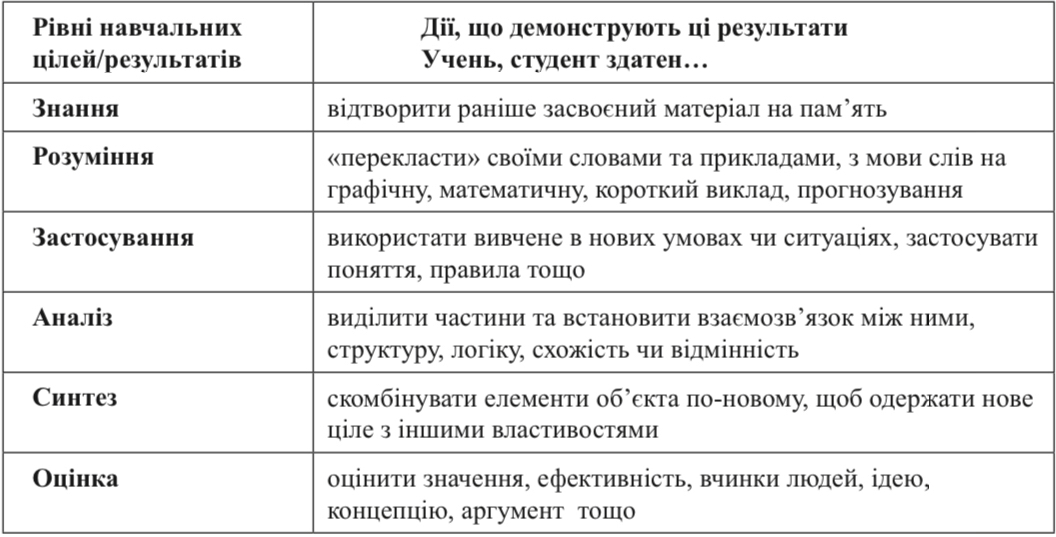 Загалом дослідження підтвердили, що перші чотири рівня результатів справді є реальною ієрархією. Простіше представляти учням знання, ніж пояснювати інформацію власними словами на рівні розуміння та аналізу. У 90-ті роки XXст. дану таксономію піддали критиці, бо два останніх рівня були непослідовні, і в інших дослідженнях вивчали  їх як рівні, котрі належать до інших типів мислення або знаходяться в інакшій ієрархії. В результаті і з’явилась так звана «переглянута» таксономія Блума [41]. Відмінним стало те, що автори перейменували позначення рівнів навчальних результатів від іменників до дієслів, деякі складові та змінили місця двом останнім категоріям, назвавши їх по іншому, на відміну за Б. Блума. Це можна побачити на поданій схемі нижче, котра показує ці концепції від простіших до складних рівнів мислення. Таблиця 2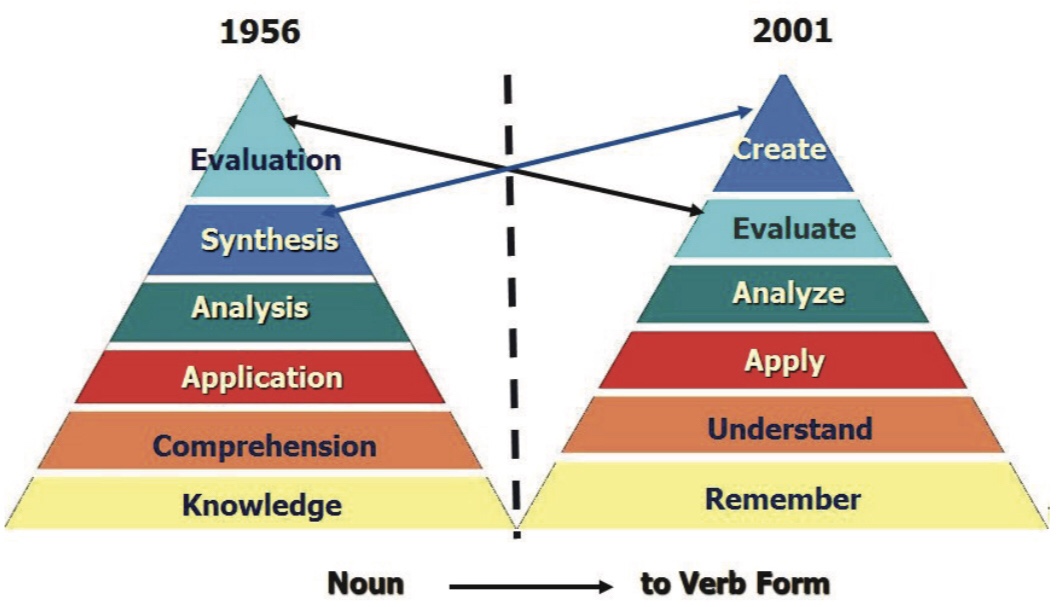 Можемо побачити, що перелік умінь і навичок мислення співпадає з високими рівнями мислення при будь-якій таксономії.Ми потребуємо таку педагогічну модель процесу навчання, котра б враховувала внутрішні, емоційно-ціннісні та поведінкові аспекти критичного мислення і надала можливість забезпечити необхідні педагогічні впливи. Модель повинна прогнозувати чітке планування бажаних результатів навчання, таких як підвищення рівня критичного мислення учня, організацію діяльного навчання в такий спосіб, аби створити місце для самостійних роздумів та рішень кожного учня. Важливо забезпечити позитивний клімат навчання, котрий створить емоційні стимули для успішного навчання критичного мислення за допомогою різних навчальних предметів. Така модель є базою для створення технології навчання учнів критичного мислення, котра врахує кожну складову, наприклад, створення обґрунтованих підстав для добору сприйнятних методів, форм і засобів навчання.Критичне мислення також пов’язано з мовленням та мистецтвом мови. Розгляньмо саме мовлення і шлях, по якому учень може підійти до неї. Важливо, щоб учні були чутливими до своєї мови, намагатися зрозуміти її та використовувати її вдумливо та чітко. Краще стати автономними мислителями з навичками критичного мислення. Як критичні читачі літератури, вони використовують її як спосіб переживати чиєсь інше життя, зрозуміти чиюсь думку, відносини і проблеми. Критичні читачі ознайомлюються з різними способами використання мови, щоб покращити своє розуміння та оцінку літератури. Вони вирішили читати літературу, бо усвідомлюють її цінність. Вони можуть розумно обговорювати це з іншими, враховуючи інтерпретації інших та підтримуючи свої. Критичні читачі підходять до частини наукової літератури з метою вступити в тихий діалог з автором. Вони усвідомлюють, що повинні активно реконструювати значення автора. Вони читають, бо є багато того, що вони знають, що не знають, багато чого переживають, чого не пережили. Таким чином, критичні читачі не просто пробігаються очима над словами з наміром заповнити свою пам’ять. Вони ставлять під сумнів, упорядковують, інтерпретують, синтезують і перетравлюють прочитане. Вони ставлять під сумнів не тільки те, що було сказано, але й те, що мається на увазі та передбачається. Критичні читачі впорядковують деталі не лише навколо ключових ідей у ​​роботі, але й навколо власних. Вони не лише інтерпретують, вони визнають їх інтерпретації як інтерпретації та розглядають альтернативні інтерпретації. Визнаючи свої тлумачення, вони переглядають та вдосконалюють їх. Вони не просто приймають або відкидають; вони працюють над тим, щоб зробити власні ідеї, приймаючи те, що має найбільше сенсу, відкидаючи те, що є непродуманим, спотвореним і хибним, вписуючи своє нове розуміння у вже існуючи системи думок [43].У критичного письменника читання та письмо працюють разом. Все розуміння, ставлення та навички, які ми досліджували, мають паралелі в письмовій формі. Пишучи, критики пишуть про складність висловлення своїх ідей та досвіду. Вони усвідомлюють, що зсередини багато наших ідей є нестабільними, деякі підтримують, а інші суперечать іншим, деякі неясні, деякі чіткі та правдиві, деякі хибні, деякі висловлюють думку, деякі відтворюють забобони або безглузду відповідність. Оскільки критики розуміють, що вони лише частково розуміють і керують своїми власними ідеями та досвідом, вони усвідомлюють подвійну складність у тому, щоб зробити ці ідеї та досвід доступними для інших. Як читачі, яких вони визнають, вони повинні активно відтворити значення автора; як письменники вони усвідомлюють паралельну потребу в активному конструюванні власних значень, а також ймовірних значень своїх читачів. Отже, критичні письменники займаються паралельними завданнями, коли пишуть та читають [43]. Як критичний слухач вважається найважчим станом, у якому можна вчитися. Люди природньо стають пасивними під час слухання, покладають на оратора відповідальність висловлювати та уточнювати, організовувати та наводити приклади, розробляти та робити висновки. Тому мистецтво стати критичним слухачем є найважчим та останнім мистецтвом, яке розвивають учні. Звичайно, більшість учнів ніколи не розвивають це мистецтво. Більшість залишаються пасивними та імпресіоністичними у своєму слуханні протягом усього життя. Однак це не обов'язково має бути так. Якщо учні можуть зрозуміти природу критичного читання та письма, вони також можуть зрозуміти природу критичного слухання. Знову ж таки, кожне розуміння, ставлення та навички читання та письма мають паралель у слуханні. Існує однакова задача розібратися, проаналізувати, розглянути можливі інтерпретації, та потреба ставити питання, висловлювати можливі заперечення, досліджувати припущення, відстежувати наслідки. Як слухачі, ми повинні йти шляхом думки іншої людини. Слухання настільки ж діалогічне, як читання та письмо, хоча і складніше, оскільки ми не можемо повертатись до слів мовця, як можемо під час читання. Більше того, наші учні стикаються з особливою проблемою при прослуховуванні вчителя, адже якщо вони слухають так, щоб серйозно сприймати сказане, вони можуть здатися своїм одноліткам, що підіграють вчителю, або можуть здатися дурними, якщо вони говорять неправильно. Отже, очікувати, що учні стануть активними слухачами в класі, означає очікувати, що будуть домінувати над однолітками. Для більшості це дуже важко. Ідеальний учень англійської мови, до прикладу, дуже схожий на ідеального учня в інших сферах навчання, оскільки критичне читання, письмо та слухання потрібні практично у всіх предметних областях. Проте мовне мистецтво є головним у освіті, ніж будь-яка інша сфера. Без володіння рідною мовою неможливе навчання [43]. Ставлення учнів та їх установки розвиваються в умовах спільного навчання, мовленнєві операції продукуються у процесі оволодіння предметним змістом залучаючи питання високого рівня, а також спрямованість та розумова дисципліна сприятимуть постановці цілей діяльності. Зрештою відкрита поведінка учня заохочується позитивними та негативними підкріпленнями її позицій, думок та дій, не лише з боку вчителя, а й однолітків.Інтерпретація поняття критичного мислення в контексті базових дефініцій «мислення», «логіка», «усвідомлення»Аналізуючи поняття «критичне мислення», потрібно звернути увагу на визначення «мислення», котре представлено у Філософському словнику. Аристотель вважав, що мислення є діяльністю, котре спрямоване на пізнання, осягання родів сущого. Вивчаючи мислення, Аристотель створив логіку, котра є наукою про мислення, представив закони та форми. Філософи Нового часу такі як Дж. Локк, Ф.Бекон, Д. Юм описують мислення як діяльність, котра цілеспрямована на пізнання та практичні дії.Різні філософи розрізняють вияви мислення – це відчуття, спостереження, рефлексія; рівні мислення -  розум; вияви діяльності мислення – сумніви, задуми, рішення вигадані операції. Г. Гегель визначав мислення як діяльність людини, котра направлена на розуміння світу у формі міркувань [20]. І. Кант описав раптовість актів мислення, фактичний характер його діяльності, націленість на пізнання використовуючи поняття, окреслив рівні мислення  - інтуїція, розсудок, розум; типи і види мислення — формально-логічне (розсудливе) і діалектичне (розумне), конкретне і абстрактне, практичне і теоретичне.Подальший визначний крок у розвитку критичного мислення зробив Ф. Бекон, закликаючи до позбавлення від «ідолів розуму». Ця попередня робота необхідна для «очищення» розуму від помилок. Вони здаються істинними і єдиновірними, їх право на це закріплено традицією і широким поширенням. Однак при серйозному і самостійному «продумуванні» їх змісту стає ясно, що наш розум «навішує» усталені, брехливі ярлики, які не відповідають змісту пізнаваних речей. «Ідоли роду» обумовлені самою людською природою і притаманні всім людям. Розум людини через них подібний кривому дзеркалу, котре відображає речі в спотвореному вигляді. Розум людини змішує і наділяє власними характеристиками природу речей: прикладом слугує наділення її великим порядком, ніж є насправді, або ж відносинами, яких в природі немає. Людському розуму взагалі властиво дотримуватися пояснень і понять, які лежать на поверхні і більш зручні для використання. Випадки, які відрізняються від уже прийнятих та затверджених пояснень, людський розум не помічає або пояснює як виняток. Він також з легкістю переносить характеристики одних речей на інші, що не відповідає дійсності.Другий вид ідолів, що заважають науковому пізнанню, - «ідоли печери». Якщо «ідоли роду» є у всіх людей і вони однакові, то «ідоли печери» (idola specus) - помилки і забобони однієї людини. Вони вкорінені в індивідуальних особливостях, сформованих вихованням, самовихованням, звичками і навіть випадковими подіями, що відбувалися в житті людини. Для когось зразком істини, мудрості і краси служить античність, для когось - сучасність, але обидва сприймають інше через стале власне світосприйняття або через якийсь значущий фрагмент цілого.Третій вид ідолів - «ідоли площі або ринку» (idola fori). В галасливому натовпі на базарній площі великого міста складно почути і правильно зрозуміти сенс сказаного. «Ідоли площі» подібним чином затуляють словами справжній сенс. Слова в процесі спілкування заплутують, приховують, ведуть за собою розум і захоплюють людей суперечливими і невірними висновками. Відбувається подібне тому, що слова, і те, що вони позначають, формуються на основі думки більшості, котра далеко не завжди буває вірною. «Ідолів площі» найскладніше викорінити, бо вони впроваджені в розум людей і панують над ним. Ідоли площі бувають двох видів: поняття, що позначають неіснуючі речі (доля, вічний двигун) або абстрактні поняття, зміст яких не можна однозначно визначити (справедливість).Четвертий вид ідолів - «ідоли театру» (idola theatra). Численні філософські та наукові теорії проникають в розум людини, але вони так само оманливі, як і те, що відбувається на сцені театру. Вони виникли як помилки, але завдяки часу, вірі і безтурботності людини стали загальнозначущими і сприймаються як справжні. Вчення Ф. Бекона про ідолів є не що інше, як одна з перших вказівок на «інерцію мислення» (Г. Альтшуллер), яку вчить долати критичне мислення.Як раніше зазначалося, мислення вивчається та описується такою наукою, як «логіка». Це наука про закони та різновиди мислення, можливості пізнання та умови істинності знань і суджень, про найпростіші форми, принципи й методи правильного міркування [12]. Логіку вважають прийомом судження, котра отримує висновки з набору здогадок. Більш формально, логіка пов’язана з виведенням, а саме процесом, котрий створює нові переконання з уже раніше даних. В логіці маємо ще таке поняття як «рецепти мислення» - описують як люди та інші розумні створіння мають мислити. Самі рецепти не є суттєвими для предмету логіки, вони існують для практичних застосувань. Логіка вивчається в галузі філософії і з середини XIX століття вона стала предметом вивчення математики, а також інформатики та інших предметів. Предмет дослідження логіки є широким, котрий охоплює судження про ймовірність та причинно-наслідковий зв'язок. Розрізняють неформальну, формальну, символічну та діалектичну логіку. Перша виражається в дослідженні аргументації у звичній мові. Одним з головних завдань є дослідження логічних помилок. Будь який висновок, зроблений у звичній мові, володіє чисто формальним змістом, якщо можна показати, що він є приватним застосуванням абстрактного універсального правила, яке відволікається від всякого конкретного предмета, властивості або відносини. Саме цей висновок з чисто формальним змістом називають логічним висновком і основним предметом логіки. Аналіз виведення, який розкриває цей чисто формальний зміст, називається формальною логікою.Формальна, інколи називають і «символьною логікою», концентрує зусилля на дослідженні природи логічного виведення та його істинності, користуючись формальними системами, які містять у собі формальну мову, набір правил виведення та інколи аксіоми. Ці правила та аксіоми використовують далі, щоб набути набір теорем – це формули, котрі отримуємо при умові використання правил виведення. Цікавим підвидом логіки є діалектична, котра є наукою про мислення в марксизмі. Тут поняття мислення використано в значенні Логоса як предмету античної філософії, а діалектична логіка – вже у значенні окремої науки, як фізика або формальна логіка. Діалектичне міркування враховує закони формальної логіки. Разом з тим, здійснюючи аналіз динаміки переходу понять в свою протилежність, воно допускає, що протилежності співпадають, орієнтується на закони діалектики.В рамках формальної логіки є група логік, які називають некласичними (іноді їх називають «альтернативними»). Це група логік, котра суттєво відрізняється від класичних шляхом різноманітних варіацій законів і правил. Завдяки цим варіаціям можлива побудова різноманітних моделей логічних наслідків та логічної істини.Ще один термін, котрий займає місце в «критичному мисленні» є усвідомлення. В сучасній психології це поняття описується як безперервне відстеження поточних переживань, тобто стан, к якому суб’єкт фокусується на переживаннях теперішнього моменту, не звертаючи уваги на думки про минуле чи майбутнє. Це здатність свідомості до інтроспекції власної діяльності. Таке визначення усвідомлення пояснює, що суб’єктивні переживання можуть сприйматися безпосередньо самим суб’єктом, без концептуалізації, і приймаються якими вони є. Вивчення логічної аргументації має відношення до вивчення критичного мислення. Логіка займається аналізом аргументів, включаючи оцінку їх правильності або неправильності. В області епістемології критичне мислення вважається логічно правильним мисленням, яке дозволяє розрізняти логічно істинні і логічно помилкові твердження. У логічному мисленні «першої хвилі» мислитель відсторонюється від ходу думок, і аналіз зв'язків між концепціями або точками мислення нібито вільний від будь-яких упереджень. У своєму есе «По той бік логіки в критичному мисленні» Керрі С. Уолтерс описує цю ідеологію в такий спосіб: «Логістичний підхід до критичного мислення передає студентам повідомлення про те, що мислення правомірно тільки тоді, коли воно відповідає процедурам неформальної (і, в меншому ступені, формальної) логіки, і що хороший мислитель обов'язково прагне до стиля дослідження і оцінки, які є аналітичними, абстрактними, універсальними і об'єктивними. Ця модель мислення настільки вкоренилася в загальноприйняту академічну мудрість, що багато викладачів приймають її як канонічну. Такі принципи збігаються зі зростаючою залежністю від кількісного розуміння світу. У «другу хвилю»критичного мислення автори свідомо відійшли від логоцентричного режиму критичного мислення, характерного для «першої хвилі ». Хоча багато вчених стали дотримуватися менш ексклюзивного погляду на те, що становить критичне мислення, раціональність і логіка, які широко визнаються в якості основних засад критичного мислення. Уолтерс стверджує, що винятковий логіцизм в сенсі першої хвилі заснований на «необґрунтованому припущенні, що гарне мислення зводиться до логічного мислення». Усвідомлення це відносне поняття. Наприклад, тварини частково можуть усвідомлювати, підсвідомо усвідомлювати або зовсім не усвідомлювати. Усвідомлення може бути направлено на внутрішній стан, таке як інтуїція або чуттєве сприйняття зовнішніх подій. Одним із перших вивчати усвідомлення почав Р. Декарт. Під мисленням він розумів все те, що здійснюється усвідомлено. Для його усвідомлення – це критерій відмінності психічних процесів від не психічних, фізіологічних та тілесних. Разом з тим Декарт намітив шлях емпіричного вивчення психічних процесів – шлях безпосередньої інтроспекції, пізніше реалізований засновником експериментальної психології В. Вундтом.Одним з критеріїв усвідомлення є узгодженість внутрішнього і зовнішнього, узгодженість думок, відчуттів та дій. Коли людина стає просто свідком своїх всіх своїх дій, внутрішніх станів та думок. Стан спостерігача без оцінок та суджень, коли ми можемо побачити,  як з’являється думка, як вона викликає певні відчуття і як далі відбувається дія. Людина «бачить» (розуміє на всіх трьох рівнях - ментальному, фізичному та емоційному) свої шаблони поведінки, стереотипні реакції, те, що спочатку стає звичкою, а потім і характером. Зі сторони спостерігає за тим, що відбувається у внутрішньому світі думок, почуттів та відчуттів, за всіма виставами, які виникають у розумі. Усвідомлювати себе – бачити свою особистість такою, яка вона є. І навіть це уже починає змінювати вашу особистість. Тому що коли ви спостерігаєте, ви вже можете змінювати те, за чим ви спостерігаєте (Додаток 1). Ще можна сказати, що усвідомлення – це наче поворот уваги всередину себе. Ви починаєте бачити себе, свої уявлення про себе, і бачите, що говорите одне, а відбувається насправді зовсім інше. Ви бачите, що ваші методи, реакції і стереотипи не працюють так, як ви хочете. Ви бачите те, що ви робите і до чого це приводить. Ваше життя починає змінюватись без додаткових зусиль. Ви докладаєте тільки одне зусилля - неупереджене, без ототожнене спостереження. Філософи-мислителі виділили двадцять п’ять ефективних стратегій, які допоможуть розвивати критичне мислення у будь якій сфері життя. Ми представимо найголовніші, на нашу думку.1. Думаємо самостійно. Критичне мислення - це автономне мислення, мислення для себе. Багато з наших переконань набуваються в ранньому віці, коли ми маємо сильну тенденцію формувати переконання нераціонально (тому що ми хочемо вірити, бо ми нагороджені цим). Критичні мислителі використовують критичні навички та уявлення щоб виявляти та викорінювати переконання, на які вони не можуть раціонально прийняти. Формулюючи нові переконання, критичні мислителі не пасивно сприймають переконання інших; скоріше, вони самі аналізують проблеми, відкидають невиправдані повноваження. Вони вдумливо формують принципи мислення та дії; вони не бездумно приймають. Вони не сприймають переконання як правду чи неправду. Ними не легко маніпулювати. Незалежні мислителі прагнуть включити всі відомі релевантні знання та розуміння їхньої думки та поведінки. Вони прагнуть самостійно визначати, коли інформація є важливою, коли застосовувати концепцію, або коли використовувати навичку. В полі зору егоцентризм та соціоцентризм. Егоцентричність – це злиття безпосереднього сприйняття з реальністю. Це проявляється як нездатність або небажання враховувати чужі точки зору бачити і приймати ідеї чи факти, які суперечать задоволенню бажання. В крайньому випадку для нього характерна потреба мати рацію у всьому, відсутність інтересу до послідовності та чіткості, «все» або «нічого» ставлення ("Я на 100% правий; ти на 100% помиляєшся"), а також відсутність самосвідомості власних процесів мислення. Егоцентрична особистість більше стурбована появою правди, справедливості та справедливості. Егоцентризм – це протилежність критичній думці. У міру соціалізації людей егоцентризм частково переростає в соціоцентризм. Егоцентрична ідентифікація поширюється на групи. Особистість йде від "я правий!" до "Ми праві!" Іншими словами, люди часто можуть найкраще задовольнити свої егоцентричні бажання через групу. Групове мислення - це результат егоцентричної прихильності до групи. Це можна побачити в дітях та дорослих: Мій тато кращий за твого тата! Моя школа (релігія, країна, раса тощо) краща за вашу. Якщо егоцентризм і соціоцентризм є хворобами, самосвідомість є ліками. Коли їх власні егоцентричні зобов'язання не підтримуються, небагато людей приймають чужі егоцентричні міркування. Нашу віру у власну правоту легше підтримувати, оскільки ми пригнічуємо її вадами нашого мислення. Ми автоматично приховуємо свою егоцентризм від себе. Ми не помічаємо, коли наша поведінка суперечить нашому уявленню про себе. Ми заперечуємо або спеціально «забуваємо» факти, несумісні з нашими висновками. Ми неправильно розуміємо або спотворюємо те, що говорять інші.Тоді рішення полягає у відображенні наших міркувань та поведінки; чітко висловлюйте припущення, критикуйте їх. Коли вони хибні, не висловлюйте. Застосовувати однакові поняття однаковими способами до себе та інших. Розглянути кожен відповідний факт і зробити висновки узгоджені з доказами. Ми можемо змінювати егоцентричні тенденції, коли ми бачимо їх такими, якими вони є: ірраціональними та невиправданими. Впровадження справедливості. Щоб критично думати про проблеми, ми повинні врахувати сильні та слабкі сторони протилежних точок зору; образно поставивши себе на місце інших, щоб щиро зрозуміти їх і подолати нашу егоцентричну тенденцію та щоб ототожнювати істину з нашими безпосередніми сприйняттями чи давніми думками чи переконаннями. Ця риса корелює зі здатністю реконструювати точки зору та міркування інших. Критичні мислителі усвідомлюють несправедливість і абсурдність суджень про незнайомі ідеї, поки вони їх повністю не зрозуміють. ("Я не знаю, що ви думаєте, але, що б це не було, це неправильно".) Світ містить багато суспільств і людей з багатьма різними точками зору та способами мислення. Щоб розвиватися як розумним людям, нам потрібно думати в рамках та ідеях різних народів і суспільств. Ми не можемо по-справжньому зрозуміти світ, якщо думаємо про це лише з однієї точки зору, як північно-американці чи італійці.Розвиток інтелектуальної сміливості. Щоб мислити самостійно і справедливо, треба відчути потребу зіткнення і попрацювати з непопулярними ідеями, переконаннями чи точками зору. Сміливість зробити це виникає із визнання того, що ідеї, які вважаються небезпечними чи абсурдними, є іноді раціонально виправдані (повністю або частково) і що висновки або вірування, прищеплені нам, іноді помилкові або оманливі. Щоб визначити для нас, що є що, ми не повинні пасивно і некритично сприймати те, чому ми "навчилися". Нам потрібна мужність, щоб визнати правду в деяких ідеях, що вважається небезпечним і абсурдним, а спотворення або хибність деяких ідей міцно тримається в нашій соціальній групі. Розвиток інтелектуальної наполегливості. Стати більш критичним мислителем непросто. Це вимагає часу і зусиль. На все важливе навчання потрібні час і зусилля. Критичні мислителі готові переслідувати інтелектуальні уявлення та істини, незважаючи на труднощі, перешкоди та розчарування. Вони усвідомлюють необхідність боротьби з розгубленістю та невирішеними питаннями протягом тривалого часу для досягнення глибшого розуміння. Вони визнають, що значні зміни вимагають терпіння та наполегливої ​​праці. Важливі проблеми часто вимагають розширених думок, досліджень, боротьби. Розглядаючи новий погляд будьте готові витратити час. Проте люди часто нетерплячі, більшості потрібно пригальмувати і добре подумати. Люди рідко визначають питання або проблеми чітко; поняття часто залишаються розмитими; пов'язані питання не сортуються і т.д. “Я не хочу про це думати. Це занадто складно " або «Ми знаємо що не так, тож давайте просто це виправляти». Розвиток віри в розум. Раціональна людина визнає силу розуму, цінність дисциплінування мислення відповідно до раціональних стандартів. Практично увесь прогрес у науці та людському знанні свідчить про цю силу. Розвивати цю віру значить побачити, що в кінцевому підсумку власні вищі інтереси та інтереси людства будуть найкраще подані, заохочуючи людей приходити до власних висновків у процесі розвитку власних раціональних здібностей. Вірять, що з належним заохоченням і в процесі вдосконалення люди можуть розвивати здатність думати самостійно, формуватися розумні точки зору, робити обґрунтовані висновки, думати злагоджено і логічно переконувати один одного розумом і, зрештою, стати розумною людиною, незважаючи на глибоко вкорінені перешкоди в характері людського розуму і в суспільстві. Це відкинути силу та хитрощі як стандартні способи зміни думки іншого. Ця впевненість є важливою для побудови демократії, в якій люди приходять до справжнього правління, а не до існування, котре маніпулюється засобами масової інформації, особливими інтересами або внутрішніми забобонами, страхами та ірраціональністю, які так легко та часто мають тенденцію домінувати над людським розумом.1.3. Властивості та склад критичного мисленняВажливо знати що світ не таким, яким ми його спостерігаємо. Часто людина сприймає світ через певне дзеркало, де є відображення нас самих. Також особа приймає ірраціональні рішення, сама того не усвідомлюючи. Наші спогади є яскравим прикладом того. Більшість подій, деталі яких ми згадуємо, просто не відбувалися. Варто показати, що є ще певні приклади когнітивних викривлень:ефект Барнума – особа вважає точним описом власного характеру загальний перелік рис, яким можна описати будь-кого;ефект Пігмаліона – само здійсненні пророцтва, коли трапляється те, у що сам віриш;NIH-синдром (від not invented here — «винайдено не нами») – власна праця постає важливішою за будь чию [18].Принаймні сім взаємозалежних рис розуму потрібно розвивати, якщо ми хочемо, щоб учні оволодіти критичним мисленням. Перелічимо наступні:а) Інтелектуальна смиренність: усвідомлення меж власних знань,включаючи чутливість до обставин, в яких перебуває його рідний егоцентризм ймовірно, функціонуватиме самообманливо; чутливість до упередженості та упереджень, та обмеження власної точки зору.б) Інтелектуальна мужність: готовність до правдивих оцінок, переконань або точки зору, до яких ми несерйозно прислухались, незалежно від наших сильних негативних реакцій на них.в) Інтелектуальна емпатія: усвідомлення потреби образно поставити себе на місце інших, щоб щиро їх зрозуміти.г) Інтелектуальна добросовісність (цілісність): визнання необхідності бути справжньою до власного мислення, щоб бути послідовним в інтелектуальних стандартах і щоб дотримуватися власних вимог тих самих суворих стандартів.д) Інтелектуальна наполегливість: готовність шукати інтелектуальні ідеї та істини, незважаючи на труднощі, перешкоди та розчарування.е) Віра в розум: впевненість, що в довгостроковій перспективі чиїсь вищі інтереси та інтереси людства в цілому буде найкраще забезпечити більш вільною грою розуму, заохочуючи людей прийти до своїх висновків шляхом розвитку власних раціональних здібностей.є) Інтелектуальне почуття справедливості: готовність дотримуватися всіх точок зору і оцінювати їх за тими ж інтелектуальними стандартами, без посилання на власні почуття чи власні інтереси, або почуттів чи інтересів своїх друзів, громади чи нації [43].Філософи не схильні звертатися до мікро-навичок та макропроцесів мислення з тієї ж точки зору, що і когнітивні психологи. Інтелектуальні навички та процеси вивчаються не з точки зору потреб емпіричного дослідження, але з точки зору досягнення особистого, раціонального контролю. Філософський - це особистісно орієнтований підхід до мислення. Мислення - це завжди мислення якоїсь людини, з деякими егоцентричними та соціоцентричними тенденціями, з деякими особливими рисами розуму, котрі займаються проблемами певного життя. Потребу зрозуміти власний розум, думку та вчинок неможливо задовольнити інформацією з емпіричних досліджень про аспекти або виміри думки. Найголовніше питання у свідомості філософа полягає не в тому, "як я повинен уявляти різні навички та процеси людського розуму, щоб мати можливість провести емпіричне дослідження над ними? ", але" Як я повинен розуміти елементи мислення, щоб мати можливість аналізувати, оцінювати та раціонально керувати своїм власне мислення та точно розуміти та оцінювати мислення інших? " Філософи розглядають мислення з точки зору потреб мислителя, котрий намагається досягти або рухатися до інтелектуального та морального ідеалу раціональності і справедливості. Інструменти інтелектуального аналізу є результатом філософії 2500 років мислення та роздумів про мислення. Оскільки мислення є фундаментальною передбачуваною цінністю для філософії, мікро-навички, які використовують філософи, це інтелектуальні рухи, які людина постійно робить, незалежно від предмета думок. Отже, коли хтось міркує, він міркує про якусь проблему (а отже потребує навички для аналізу та роз'яснення питань і проблеми). Подібним чином, коли хтось міркує, він міркує від чиєїсь точки зору або в деяких концептуальних рамках (отже, потрібні навички для аналізу та уточнення тлумачення або інтерпретаційної рамки.) Нарешті, всякий раз, коли хтось міркує, він, в силу своїх висновків, приходить до деяких висновків з деяких вірувань чи передумов, які, в свою чергу, базуються на деяких припущеннях (отже, потрібні навички для аналізу, уточнення та оцінки, вірування, судження, умовиводи, наслідки та припущення.) Віртуально для будь-яких міркувань потрібні різноманітні взаємопов’язані процеси та навички.   Отже, з філософської точки зору, основним питанням є не те, чи особа вирішує проблеми або приймає рішення або бере участь у науковому дослідженні чи точно формує поняття або осмислює, складаючи чи аргументуючи, тому що зазвичай це робить більшість або всі у кожному випадку. Вирішення проблем, прийняття рішень, формування концепцій, осмислення, складання та аргументування є в якомусь сенсі загальними для всіх міркувань.  Критичне мислення має такі властивості: усвідомленість, самостійність, рефлексивність, цілеспрямованість, обґрунтованість, контрольованість та самоорганізованість. Варто охарактеризувати кожну властивість та описати їхні основні функції. Усвідомленість це системотвірна властивість, тому що основною рисою критичного мислення є усвідомлення своїх розумових дій та підвищена до них увага. Усвідомленість дозволяє виконання інших властивостей критичного мислення, котрі базуються на ній. Ф. Михайлов зазначав, що усвідомлення це постійний рух та пошуки нових проблем, вихід за межі уявлень, котрі сформувалися. Усвідомлення необхідності це усвідомлення проблеми, суперечності, яка лежить в основі проблеми. Необхідно шукати спосіб її розв’язання або зміну обставин, котрі вирішать суперечність. Це означає побачити майбутнє з нової перспективи та створити мету у своїх діях.Усвідомленість дозволяє бути людині вільною, котра зможе створювати майбутнє у необхідній діяльності, що називатиметься ідеальною метою. Усвідомлення це початок мислення, самостійності, творчих аспектів, та врешті-решт свободи. Життя обмеженої особи повністю підкорене обставинам, а необмежена людина усвідомлює важливість планомірної зміни обставин, власних способів діяльності, власних умінь та навичок, потреб, здібностей  - власна трансформація. Отже, усвідомлення веде до рефлективності, контролю та самоорганізованості. Воно створює фундамент критичного мислення, простежує зв’язки та основи знань, як їх отримують. Основою усвідомленості можна вважати методологічні знання [34].Усвідомленість проявляється в наступних положеннях: розуміння характеру зв’язків між знаннями;розрізнення голових та другорядних зв’язків;розуміння механізму створення і показу цих зв’язків;розуміння підстав опанування знань;засвоєння сфери та способів використання знань;розуміння принципів, котрі лежать в основі способів використання.Усвідомленість виявляється в інтерпретованих знаннях, коли відбувається зміна порядку викладу, при цьому зберігаються зв’язки між фрагментами. Перебудова викладу відбувається в залежності від мети, виокремлення потрібної частини цілісного знання, аби знайти відповіді на деякі питання.Також усвідомленість виявляється в групуванні та класифікації знань. Це відбувається за умови представлення в системі різних фактів, встановлення зв’язків між цими фактами та опрацювання висновків. Більш того, можемо проглядати усвідомленість при самостійному застосуванні знань у звичайних (однотипних) або своєрідних ситуаціях.Самостійність можна охарактеризувати як вміння людини поставити нові завдання та знайти шляхи їх розв’язання, не використовуючи допомогу людей. Фундатор критичного мислення Дж. Д’юї вважав, що свобода не залежить від підтримки постійної та безперешкодної зовнішньої активності. З іншого боку вона є досягнутою шляхом боротьби, особистих міркувань, виходами з труднощів, котрі заважають достаткам та успіхам. С. Максименко зазначив, що самостійність мислення базується на знаннях та досвіді інших людей, і в той час передбачає творчий підхід для пізнання дійсності, для пошуку нових, особистих шляхів та способів вирішення різноманітних проблем [17].Рефлексивність вважається формою теоретичної діяльності людини, котра спрямована на усвідомлення своїх дій та їх законів. Рефлексія важлива для розумового виховання, адже вона сприяє осмисленню власних переживань, дій та думок [4]. Рефлексувати означає звертати увагу на свідомість, міркувати над власним психологічним станом, тобто мати вплив на себе. Якщо розглядати рефлексію з діяльнісного підходу, то це є система орієнтування дій. При даній властивості особа займає дві позиції по черзі або одночасно: позиція «виконую дію» (націленість на результат);позиція «спостерігаю за собою» (пізнання та контроль власних дій, міркувань тощо).Важливим пунктом рефлексивних дій є орієнтація суб’єкта в собі, спів вставлення себе з рештою чи ідеалами. Особа усвідомлює власну об’єктивно-предметну чи внутрішню позицію зважаючи на певну дію або вчинок. Більш того, осмислює власні можливості та уміння. Опір на якусь позицію, котра контролює дії, не завжди усвідомлюється – це вже низький рівень рефлексії.Рефлексія розвивається при контролі за діями та власними емоціями, знаннями, цінностями та переконаннях [28]. В сукупності способи орієнтувань створюють «образ світу». При навчальній діяльності рефлексія має мета пізнавальну функцію – пізнання особою власних пізнавальних дій, забезпечення контролю їх протікання. Науковці виділяють три позиції рефлексії: рефлексія конкретно-специфічних прийомів пізнання;рефлексія предметно-специфічних прийомів пізнання;рефлексія загальних прийомів пізнання (прийоми теоретичного та емпіричного мислення) [28].Наступною властивістю є цілеспрямованість. Ф. Михайлов стверджує, що цілеспрямовану діяльність може робити лише особа, котра може відрізняти себе від своєї ж діяльності(дивитись на себе зі сторони). Лише тоді можна ставитися до діяльності як до процесу, котрий має мету [27]. Цілеспрямованість породжується рефлексією і є тісно зв’язана з оцінкою. Оцінка, як ключовий момент критичного мислення, здійснюється відповідаючи критеріям та прогнозує співставлення реальності з взірцем, визначаючи ступінь їх відповідності. В результаті оцінки створюється план дій для подальшої діяльності [36].Рефлексія є основою для обґрунтованості, адже вона аналізує форми мислення та його причини, показує межі правдивості та використання шляхом критичного аналізу знання та методів пізнання. До наслідків рефлексії також можна додати таку властивість: контрольованість мислення. Під контролем розуміємо пильну увагу до процесів міркування та співставлення його з метою, цінностями та певними правилами.В свою чергу контроль продукує самоорганізацію (само зміна), про яку вже було згадано вище.Описавши властивості критичного мислення, маємо не забувати і про його склад. Його структура виглядає таким чином (Діаграма 1): 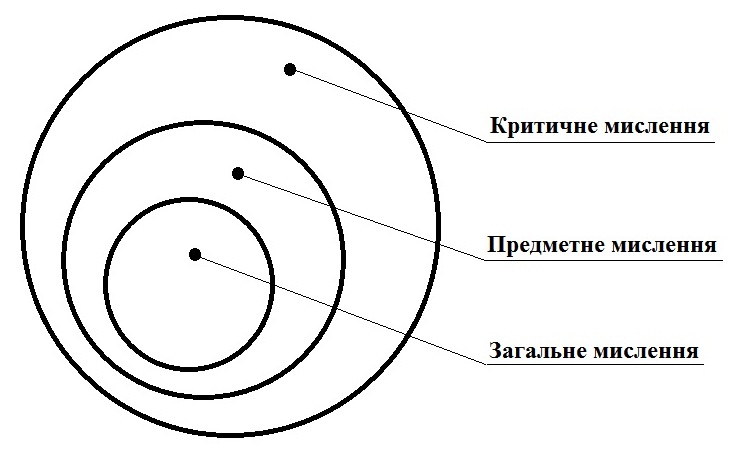 Діаграма 11. Загальне мислення (загальний процес обробки інформації).2. Предметне мислення (історичне, математичне тощо; обробка інформації окремого предмета з використанням наукових методів).3. Критичне мислення (контроль за ходом загального та предметного мислення, їх поліпшення).Кожен тип мислення має свої блоки: змістовний та операційний. Перший складається з двох частин: загальнометодологічні принципи та загальні стратегії. Щодо перших, це переконання у важливості самокорегування методу дослідження; концентрація на процедурі дослідження; зважати на інші точки зору; бажання бути самокритичним та критичним. Узнадзе Д. описує принципи як певні установки, цілісні стани, котрі лягають у фундамент окремих психічних явищ, які з’являються у свідомості. Установка не слідує за психічними явищами, а передує їм, визначаючи склад і протікання даних явищ [40].Установка — це усвідомлена чи неусвідомлена готовність людини до чогось, стверджують І. Войтик та І. Семенов[35]. Якщо говорити про критичне мислення, то тут мають місце свідомі установки. Зазвичай, це смислові установки (коли ми щось оцінюємо), переконуємось у важливості самокорегування методу дослідження; концентруємося на процедурі дослідження.Загальні стратегії являють собою певний план дій. Основне завдання при навчанні критичного мислення – познайомити із деякими загальними нормами вирішення проблем. Їх називають евристики[34]. Особливістю евристик є те, що вони звертаються не до дійсних дій чи операцій, а до цілісних систем, «діяльностей», наприклад «проблема поділу на частини».  Такий припис потребує використання комплексних дій та операцій. Інколи таке роз’яснення можна зробити, та не завжди [36]. І.Лернер описавши змістовний бік мислення зазначив, що особа усвідомлює знання у випадку розуміння їх зв’язків та шляхів отримання, в умінні запровадити, в осмисленні принципу дії зв’язків і механізму їх становлення[26].У операційному блоці критичне мислення виконує такі процедури: 1) усвідомлює проблему та діалектичний зв’язок між суперечностями; 2) доводить – добирає докази; 3) знаходить контраргументи; 4) помічає факти, котрі перечать власній думці;5) обґрунтовує; 6) оцінює – співвідносить об’єкт дослідження з окремою системою цінностей; 7) спростовує; 8) узагальнює; 9) будує гіпотези; 10) робить висновки [36].Можна зробити висновок, що за умови правильно підібраної методики критичне мислення учнів набуватиме усвідомленості, самостійності, рефлективності, обґрунтованості, контрольованості та самоорганізованості.Висновки до І розділуНа основі аналізу психолого-педагогічної літератури розкрито сутність поняття критичне мислення, котре є базовим у нашому дослідженні. Теоретично обґрунтовано, що критичне мислення є одним із факторів успішного навчання учнів молодших класів та неабияк впливає на їх особистий розвиток та становлення у соціумі.Також зазначено, що критичне мислення являється науковим мисленням, суть якого полягає полягає в ухваленні ретельно обміркованих та незалежних рішень. Його вважають необхідною навичкою і життєво важливим ресурсом сучасної людини. Критичне мислення засновується на законах логіки та на розумінні психологічних процесів, які відбуваються у нашій свідомості.Такі вчені, як Дж.Дьюї, М. Ліпман, Терно, Пауль, Б. Блумм вважають, що успішне формування критичного мислення учнів молодших класів залежить від правильної організації навчального процесу.Комплексний аналіз сучасної наукової літератури допоміг визначити, що разом з поняттям «критичне мислення» часто застосовуються такі дефініції як «мислення», «логіка» та «усвідомлення». Також нами було опрацьовано властивості та склад критичного мислення. Щодо властивостей, тут ми виокремили усвідомленість, самостійність, рефлексивність, цілеспрямованість, обґрунтованість, контрольованість та самоорганізованість. Склад критичного мислення: загальне мислення ; предметне мислення; критичне мислення. Більш того, ми дослідили визначення «установки», а саме свідомі установки(смислові). Якщо говорити в контексті критичного мислення, то тут переконуємось у важливості самокорегування методу дослідження; концентруємося на процедурі дослідження.РОЗДІЛ ІI. ТЕОРЕТИЧНІ ОСНОВИ ФОРМУВАННЯ КРИТИЧНОГО МИСЛЕННЯ В УЧНІВ ПОЧАТКОВИХ КЛАСІВ2.1. Критичне мислення учнів початкових класів як психолого-педагогічний феноменУчні початкової школи будучи у соціальному розвитку перебувають на первинному етапі формування власних характеристик. Важливим педагогічним аспектом формування критичного мислення є організація атмосфери зацікавленості та душевної атмосфери на заняттях, активне введення учнів до парної або роботи в групах. З педагогічної точки зору критичне мислення – це комплекс мисленнєвих операцій, що характеризується здатністю людини: аналізувати, порівнювати, синтезувати, оцінювати інформацію з будь-яких джерел;бачити проблеми, ставити запитання;висувати гіпотези та оцінювати альтернативи; робити свідомий вибір, приймати рішення та обґрунтовувати його. Цим мисленнєвим операціям можна і необхідно навчати, а далі – вдосконалювати їх, тренувати, як, наприклад, тренують м’язи спортсмени чи техніку гри – музиканти. І саме школа є ідеальним середовищем для цього.Перед тим, як почати обдумувати щось нове, варто визначити, які є наявні ідеї та положення з даної теми. Щоб розкрити свою думку треба вивчити попередні ідеї, вірування, уявлення та досвід. Необхідно щоб пройшов час для того, щоб почати виражати свої міркування власними словами та чути, як вони звучать. Обмінюватись думками також треба час. Важливо отримати відгуки решти, котрі можуть вдосконалити міркування або змотивувати до інших думок. Для того, щоб розвивати критичне мислення учнів початкової школи вчителю необхідно виокремлювати на уроці достатньо часу аби обмінятися міркуваннями. Маємо пам’ятати, що ідеї створюються більш обширно та чітко при сприятливих умовах та гарній психологічній атмосфері.Учням не притаманно вільно обмірковувати важливі ідеї. Їм простіше зачекати, поки вчитель скаже їм правильну думку чи відповідь. Учні, котрі використовують критичне мислення, активно продукують теоретичні припущення та поєднують ідеї та концепції у різні способи. Однак, деякі комбінації будуть більш ефективними. Вони можуть здатися доцільними, але згодом втратять сенс з подальшими думками. Одночасно концепції, котрі спершу можуть здатися безглуздими, після своєрідного вдосконалення або коригування набувають деякої цінності. Задля вільного процесу мислення учням необхідно мати дозвіл міркувати, продукувати припущення, робити їх очевидними або безглуздими. Як тільки вони зрозуміють, що їм це можна, вони активніше застосують критичний аналіз до різних ситуацій.Вчителю важливо обмірковано дозволяти застосовувати критичне мислення. Необхідно поставити чіткі межі між дозволеністю та поблажливістю. Учням не доречно висловлювати легковажні чи недоречні міркування. Вони мають розуміти, що самі відповідають за якість власних думок та чесні відгуки. Дозволяючи застосовувати критичне мислення необхідно надати дозвіл в контексті зручного та ефективного середовища при умові наявності гідної мети для міркування. Щойно учні матимуть змогу вільно міркувати, з’явиться різноманіття думок та ідей. Якщо пропадає віра в істинність тільки одної правильної відповіді, то число думок та точок зору може дорівнювати числу учнів у класі. Якщо спробувати стримувати вираження міркувань, то це означатиме, що вчитель обмежує мислення учнів. Важливо створити таку атмосферу, аби учні зрозуміли, що вони можуть висловлювати свої ідеї.Буває і так, що існує лише одна вірна відповідь. В такому випадку треба бути чесним з учнями. Урізноманітнити можна лише прийоми пошуку відповідей. Якщо витратити більше часу на уроці для пошуку однієї вірної відповіді, то процес мислення відбудеться на недостатньо високому рівні. Також критичне мислення може бути відсутнім за умови браку задіяності учнів у процес міркування та навчання. Тоді учнів просто ходять до школи як пасивні слухачі, зважаючи на те, що вчитель дасть необхідні знання, а підручник матеріали. Учні сприймають знання як щось стале, котре треба просто вкласти у голову, а успішним навчанням вважають уміння відтворювати інформацію. При таких обставинах учні не будуть мислити до тих пір, поки їх не направлять розвивати свої знання. Тоді учні звикають до навчального процесу та готові брати відповідальність за свою ж підготовку.Вільно мислити значить ризикувати. Ідеї можуть бути дивні, смішні чи суперечливі. Дійти до дивних думок, безрозсудних поєднань чи сумнівних понять і значить мислити. Вчитель має пояснити, що це природне явище у навчальному процесі. Важливо одразу прояснити, що насміхатися з чужих ідей неприпустимо, бо це побавляє природне мислення та формує атмосферу сильного особистого ризику. Мислити краще у атмосфері поваги та заохочення, і при таких умовах учні набагато активніше беруть участь у навчальному процесі. Іноді вчитель може відчувати страх чи невпевненість через те, що учні сприйматимуть його інформацію неправильно. Коли учні відчувають, що їх міркування цінують, коли бачать, що вчитель шанує їх міркування та висловлення, їх відповіді будуть більш відповідальні та сумлінні. Вони самі починають поважати власну думку і серйозно сприймають сам процес мислення і наслідки, якщо ставлення вчителя буде відповідним. Важливо запевнити учнів ще до застосування критичного мислення, що їх міркування несуть велику цінність. Все таки відповідальність за навчання та використання критичного мислення лежить на учнях, а організація середовища, в якому вони вчаться мислити, це зобов’язання вчителя. Формувати комфортне гуманне середовище необхідно формувати з першого класу. Для учня, котрий вперше переступив поріг школи, настає нелегкий період пристосування до шкільного процесу. Для одних це швидко й непомітно, для інших  - стресово та болісно. Психологи радять влаштовувати ранкові зустрічі аби зробити період адаптації легшим та приємним. Коли учень приходить вранці у клас, а його радо зустрічає вчитель та друзі, бажають гарного настрою і цікавляться як у нього справи, то учень залюбки буде йти кожного ранку до школи та буде активним на заняттях. Ранкові зустрічі створюють:- атмосферу довіри та взаєморозуміння;- гарний настрій;- налаштовують на колективну роботу;- розвивають мовлення учнів;- вчать учнів відповідати за свої вчинки; - вчать поваги та прислухатися до чужих думок; - розвивають мислення, увагу, пам’ять, уяву; - сприяють засвоєнню пройденого матеріалу та готують до нових знань; - розкривають у кожному учні ефектну особистість. Ще одна важлива психолого-педагогічна умова розвитку критичного мислення це застосування учителем різних запитань. Ідея в наступному: просте запам’ятовування якогось факту є питанням або метою дуже «низького рівня». З іншого боку  - дії «високого рівня», наприклад, створення ідей або нові висновки. Запитання діляться на прості, уточнювальні, інтерпретаційні, творчі, оцінювальні та практичні. Варто коротко охарактеризувати кожен тип.Прості запитання. Такий тип запитань, на які шукаючи відповідь, учні мають назвати певні факти, відобразити одержану інформацію. Ці питання направлені на механічне пригадування. Щоб знайти відповідь на такі питання, учням початкової школи необхідно мати знання теоретичного матеріалу, котрий вони вивчають.Уточнювальні запитання. Вони не мають пізнавальної бази. Учні початкових класів одразу можуть перепитувати, не розуміти суті діяльності та інше. (А можна отак? Чи правильно так? А як?) Дані питання варто починати так: “Тож ти вважаєш, що...?”, “Я правильно зрозуміла, що...?”. Особливість цих питань в тому, що вони забезпечують учням здатність зворотнього зв’язку до сказаної інформації. Інтерпретаційні (пояснювальні) запитання. Ці питання варто починати із слова «Чому»?.  Такі запитання повинні налаштовувати учнів до пошуку коннектів між міркуваннями, фактами, припущеннями та цінностями даними у тексті чи меседжі. Також можна користуватися такими питаннями: «Чому ти так вважаєш..?» чи: «Чому, на вашу думку, так трапилося..?».Творчі запитання. Питання, котрі мають в собі частку «б» мають назву творчі. «Що трапилося б у лісі, якби..?». Такі питання провокують до створення нових випадків, до прикладу: «Що могли б зробити ці тваринки..?» чи: «Який міг бути розвиток подій у казці?», «Як би ми жили без світла?».Оцінювальні запитання. Дані запитання потребують від учнів сформованих суджень: добре чи погано, вірно чи невірно, згідно з певними стандартами. Більш того, ці питання прогнозують оцінювання якості отриманої інформації.Практичні запитання. Ці запитання націлені на встановлення зв’язку між теорією та практикою. «Як би ви вели себе на місці героя?». При пошуках відповідей учні повинні користуватися власними знаннями. Такі запитання допомагають учням початкових класів досліджувати проблемні ситуації, котрі базуються в читальних текстах або виконують під час навчального процесу. Учні початкових класів люблять писати інформацію на пелюстках квітів.Якщо вчитель користується різноманітними запитаннями, він показує повагу до міркувань своїх учнів. Вихованці розуміють, що оволодіння фактичними знаннями це лише один із видів навчання. Учні повинні навчитися інтегрувати, обдумувати та користуватися інформацією зважаючи на її цінність. Учні поступово осмислюють, що знання – це не тільки те, що книга пише чи вчитель говорить. Отже, для глибшого розуміння матеріалу вчитель пропонує дітям серію з шести типів запитань (прості, уточнювальні, інтерпретаційні (пояснювальні), творчі, оцінювальні, практичні) – і це є сходинкою до опанування критичним мисленням у маленького шукача знань.2.2. Технології та методи розвитку критичного мислення учнів молодших класівТехнологія організації уроку з розвитку критичного мислення учнів початкової школи залежить від предметного змісту та завдань з дидактики, від типу уроку (може бути набуття знань або формування вмінь), від самого навчального предмету. Традиційно такий урок має три основні частини: вступну, основну та підсумкову. Вступна частина уроку (вона ще має назву «виклик») має тривалість 5-7 хвилин. Цього часу достатньо, щоб активувати базові знання учнів та дістати їх з довготривалої пам’яті. Опорні знання – це саме те, що потрібно для побудови наступних знань. Так як наше мислення є асоціативним, то з психологічної точки зору ґрунтовнішими будуть ті знання, котрі ми почерпнемо в контексті вже нам відомого. Якщо представити інформацію без контексту або без бази наявних знань, інформація може втратитися. Звертаючись до вивченого матеріалу, учень цікавиться темою, проблемою, активізує свою мотиваційну функцію. Кожен вчитель хоч раз чув від учня: «Навіщо мені треба вивчати ваше…(предмет)?». Учню важливо розуміти необхідність вивчення будь якого предмету, а задача вчителя довести цю важливість. При вступній частині уроку вчитель повинен запропонувати учням різноманітні методи та завдання, котрі допоможуть їм: активізувати наявні знання, міркування, вміння з теми уроку, яку вивчають;проаналізувати знання та уявлення, побачити недоліки;концентрувати увагу на темі, яку вивчають;сформувати контекст для прийняття нових ідей;налаштувати позитивне відношення та зацікавленість до процесу навчання.На вступній частині учень має оволодіти декількома важливими способами пізнавальної діяльності чи покращити ті вміння, які в нього є. Активне повторення з опрацьованої теми заставляє їх аналізувати свої знання та міркування. Тоді можна установити рівень знань та доповнити їх новими. Щоб розв’язати це завдання, вчитель повинен давати навідні питання та користуватися такими методами, як кластер, асоціативний кущ, мозковий штурм та ін.. Наступний етап – це осмислення або основна частина уроку, тривалість якої 30 хвилин. За цей період вчитель має організувати активну діяльність учнів, спонукати досліджувати, осмислювати інформацію, давати відповіді на подані запитання, запитувати та шукати відповіді. Головним завданням учнів є «конструювання» знань та навичок, формування свого відношення до теми. Разом з вчителем учні: порівнюють свої очікування з даними пропозиціями; запитують про новий навчальний матеріал; застосовують матеріал на практиці використовуючи наявні уявлення, знання, уміння, навіть якщо вони недостатні;розглядають наявний досвід; окреслюють головне, обдумують ідеї та припущення;стежать за ходом своїх міркувань;роблять умовиводи по матеріалам;тренують уміння та стратегії мислення [38].Ефективність даного стилю викладання полягає в тому, що учень сприймає нову інформацію у процесі читання тексту, переглядаючи фільм, слухаючи лекцію вчителя і паралельно він вчиться простежувати власне розуміння нового і не нехтує прогалини. Доречно буде записувати ту інформацію, яку учень не зрозумів, аби знайти відповіді потім. Для того щоб відпрацювати та закріпити учню нові знання необхідно використовувати різні методи та прийоми організації самостійної роботи. Обов’язковим елементом формування критичного мислення учня є його індивідуальний пошук та обмін міркуваннями та припущеннями в груповій роботі. Важливо дотримуватись послідовності  - спочатку пошук інформації, потім обмін думками. Педагоги визначають такі ефективні методи у процесі основної частини уроку: читання в парах; читання з окресленням опорних слів; читання з хайлайтом; “тонкі” і “товсті” запитання та ін..Наприклад, у процесі вивчення уривку твору «Пригоди Тома Сойєра» на уроці читання у 4-му класі можна застосувати наступні прийоми:а) читання в парах (запитання в парах) – для роботи з біографічними відомостями про Марка Твена;б) передбачення з опорними словами – під час читання уривку з твору “Чудовий маляр”.Третім етапом уроку є рефлексія (робимо підсумки). Це важливий етап для розвитку критичного мислення учня, тому що головними завданнями є типізування та класифікація опрацьованого матеріалу, а також рефлексія самого процесу та підсумків навчальної роботи. Важливо, щоб учні осмислили те, про що вони довідалися, чому навчилися, запитували себе про значимість, як воно впливає на їх точку зору і як його використати у майбутньому. Цей процес займає не більше 10-ти хвилин і вчитель разом з учнями має можливість:узагальнити та окреслити головні ідеї уроку; обмінятися міркуваннями та висловити власне відношення до деяких положень матеріалу чи всього уроку; оцінити отримані знання та вміння; поставити запитання і знайти відповіді; спланувати використання пройденого матеріалу.Коли учні роблять підсумки, вони довершують важливе вміння: резюмування інформації. Це означає, що вони пропонують складні ідеї, передають почуття та домисли кількома словами, співвідносять нову інформацію з базовими знаннями. Ефективними методами розвитку критичного мислення на даному етапі заняття є сенкан, «бортовий журнал», «шкала думок», дискусія, обговорення і т.д. В кінці уроку вчитель може поставити такі питання: Який досвід ви сьогодні набули?Яку нову інформацію дізналися?Що б хотіли дізнатися більш детально?Які міркування та емоції були під час цієї роботи?Кількість методів для розвитку критичного мислення учнів початкової школи достатньо велика. Вчитель має обирати зважаючи на мету, завдання та зміст заняття. Окрім того, маємо брати до уваги особливості різних методів, тому що на деяких етапах уроку вони більш ефективні та доречні. Вчитель повинен володіти багатьма методами аби розвивати критичне мислення учнів та застосовувати їх ефективно. Методи розвитку критичного мислення подано у схемі (Додаток 2).	2.3.Аналіз досвіду розвитку критичного мислення у педагогічній практиці вчителів початкової школиДля кращого розуміння процесу розвитку критичного мислення учнів початкової школи, ми проаналізували роботу декількох вчителів початкових класів. Вони використовували різноманітні технології розвитку критичного мислення, зміст та ефективність яких будуть описані нижче.Серболова А.В., вчитель початкових класів Вознесенської ЗОШ I-III ступенів № 6 описує провідну ідею технологій розвитку критичного мислення. Вона полягає в тому, щоб навчити учнів літати високо, нестримно, далеко та гарно – необхідно йти за учнями та оберігати їх від падіння. І тільки тоді можна зрозуміти, що ви летите разом. Головне вчити учнів бути самостійними, активними та творчими. Організація заняття критичного мислення не суттєво різниться із класичним уроком. Даний вчитель мала такі етапи: 1 етап – розминка – створюємо комфортний психологічний клімат;2 етап – обґрунтування навчання – становлення мети, мотивація до вивчення матеріалів; 3 етап – актуалізація – викликає цікавість, репродукують знання та уміння, які потрібні для подальших етапів уроку; Цей етап має наступні цілі: сприяє встановити рівень знання учня, до якого додаємо новизну;допомогає виявити недоліки, неточності у знаннях;посилює мислення учнів;формує зацікавленість, націлює на вивчення та дослідження наявних питань.4 етап – осмислення змісту – знайомимось з новими матеріалами, аналізуємо, виділяємо головне (тут може бути читання, розповідь, експеримент). Учні активно ревізують своє розуміння прочитаного або почутого;5  етап – рефлексія – обмінюємось знаннями, оцінками та самооцінками діяльності, доцільне домашнє завдання. Опрацьовуючи та відкриваючи для себе різноманітні новітні технології навчання, можна сказати, що вони взаємопов’язані та мають спільні риси.У методах розвитку критичного мислення містяться такі прийоми: технології ТРВЗ (теорія розв'язання винахідницьких задач), технології ПН (проблемного навчання), технології ГНД (групової навчальної діяльності), технології РТО (розвиток творчої особистості), технології РНІТ (розвивальне навчання з інтерактивних технологій).  Найчастіше вчителька використовувала такі методи розвитку критичного мислення: Доцільно буде описати кожен з даних методів. Мозкова атака (мозковий штурм). Ефективний прийом колективного обговорення, пошуку вирішень питань, котрий здійснюється за допомогою вільного накопичення ідей з окремої теми, висловлення поглядів всіх учнів. «Ґронування».  Це метод навчання, котрий мотивує учнів думати без обмежень з певної теми. Метод націлений на мотивацію мислення про зв’язки з певними поняттями. Це нелінійна  форма мислення, котра по функціональності нагадує роботу наших мізків. Гронування можемо використовувати на етапах актуалізації та усвідомлення. Як же працювати з цією методикою? Необхідно написати слово в центрі (ключове) та записати слова та фрази, котрі приходять на думку учням з певної теми. Потім записуємо ідеї у обмеженому часі або ж поки вони не закінчаться. Записавши ідеї слід встановити зв’язки між поняттями. Варто записувати все, що приходить на думку, не зупинятися та встановлювати велику кількість зв’язків.Сенкан (п’ятиряддя).Це вірш, котрий складається з 5-ти рядків. Він узагальнює інформацію та факти у коротке висловлювання, котре відображає тему.Форма сенкану:1-й рядок — тема (іменник);2-й рядок — опис (прикметник);3-й рядок — дія (дієслово), пов'язане з темою;4-й рядок — ставлення (фраза), почуття з приводу обговорюваного;5-й рядок — перефразування сутності (синоніми, узагальнення, підсумок).Кубування. Це метод навчання, котрий робить ознайомлення з темою легшим з різних аспектів. У даному прийомі вчитель використовує кубик з написаними вказівками на кожній грані. До прикладу, можна написати наступні вказівки: Опиши це (колір, форму, розмір)Порівняй це (На що схоже? Як відрізняється від?)Встанови асоціацію (Про що ви думаєте, коли це бачите? Які у вас думки?)Проаналізуй це (Скажи як це зроблено? Чи знаєш це? Чи можна це вигадати?)Знайди цьому застосування (Як це можна використати?)Запропонуй доводи За або Проти (Займи певну позицію, користуйся доводами)Кероване читання з передбаченням. Учні читають назву тексту, але не текст. Потім вчитель ставить учням питання, котрі дозволяють передбачити, про що буде текст. Сам текст ділиться на частини, що дуже зручно учням. Необхідно робити зупинки на цікавих місцях аби зробити інтригу для учнів. Після кожної прочитаної частини учні отримують запитання (не буквальні). Потім вони роблять передбачення стосовно подальших подій. Прочитавши уривок передбачення аналізується учнями та вчителем. Результати такої методики напряму залежить від питань, котрі пидготує вчитель. Доповідач – респондент. Метод передбачає прочитання тексту та його запам’ятовування. Після прочитання двоє учнів виходять до дошки.Один переказує зміст, другий уважно слухає. Все, що пропустив, має показати рухами, жестами та мімікою. Перший учень пробує довершити розповідь не згаданою інформацією. Джигсо (складання пазлу). Учні у класі поділяються на постійні групи. Кожен отримує певний номер чи колір. Вчитель ділить текст на логічні частини. Кожна частина буде опрацьована експертними групами, котрі створюються за номерами чи кольорами та ін. Ескпертні групи. Учні опрацьовують свій уривок, готуються відкрити його зміст своїм однокласникам постійних груп. Кожен учень учить свій уривок тексту, але з поміччю однокласників (експерти з інших уривків) повинен зрозуміти суть всього тексту. Потім експерти повертаються до постійної групи і починається взаємонавчання. Після чого вчитель перевіряє, чи засвоїли зміст в цілому ( питання ставить вчитель усім учням або ж вони самі розповідають, чому навчилися і що дізналися). Вільне письмо. Учням дають одне питання, котре відноситься до всієї теми, завдання та тексту. Учні мають записати відповідь. Потім вони записують уривок, котрий їм сподобався чи запам’ятався найбільше та представляють питання, котре з'явилося у процесі опрацювання матеріалу. Учні описують своє розуміння теми, поняття та об’єкта [31].Отже, використані технології розвитку критичного мислення допомогли у вихованні особистості здатної сприймати точку зору інших критично. Учень стає компетентним, небайдужим у сприйнятті подій, допитливий, здатний отримувати, опрацьовувати та користуватися інформацією з різноманітних джерел. Організація якісного уроку являється основою навчальної діяльності учнів. Коефіцієнт успішності учнів напряму залежить від побудови уроку, наскільки він насичений та цікавий. Щоб засвоїти матеріал успішно, вчитель використовувала різні методи навчання: словесний, наочний, пошуковий, самостійний, практичний. Аби пробудити зацікавлення до навчальної праці, були використані наступні види уроків: урок-казка, урок-подорож, урок-гра, урок-змагання.У своїй практичній діяльності вчителька поєднує групову, фронтальну та індивідуальну форми навчання, бо вважає,що не коректно використовувати якусь одну. Вчитель початкових класів Олександрівського НВК №3 Халаїм Г.В. описує критичне мислення як мислення високого порядку, котре опирається на інформацію, осмисленого сприйняття особистої розумової діяльності. Найкращий вік для розвитку критичного мислення це молодший шкільний. Дитину можна навчити думати, аналізувати, впорядковувати, шукати схоже та відмінне. Шукаючи нову систему комунікації та співпраці з учнями, альтернативну структуру уроку, яка включає індивідуальну, групову та фронтальну роботу, створює комфортні умови для розвитку особистості, котра може реалізовувати незвичайні ідеї, критично мислити, схвалювати нешаблонні рішення, було вирішено обрати дану технологію навчання. Її головна ідея полягає у вихованні творчої та щасливої особистості. Особи, котрі вміють критично мислити зазвичай чесні із собою, не допускають маніпуляції, розумово незалежні. Також вони створюють судження на доказах, роблять прогнози своїм вчинкам, схвалюють рішення.Критичне мислення мотивує навчатися тому, що ми можемо побачити, почути, відчути на смак, зробити, формує самооцінку та самоповагу. Діти люблять ті види навчальної діяльності, котрі надають їм матеріали для обґрунтування, спроможність проявляти ініціативу та незалежність. Кожен учень схильний до певних умінь та здібностей. Саме вчитель має знайти оті таланти в дитині та зробити на них акцент. Конфуцій вважав, що навчання без міркування – даремна праця. Розглянемо детальніше шляхи та технології, котрі були використані Халаїм Г.В.  аби реалізувати навчання критичного мислення. Першим кроком було створення комфортної атмосфери навчального середовища, де учні відчували розуміння з боку вчителя, забули про страхи, набули деякої впевненості, сприймали вчителя як друга та порадника. Посилаючись на дослідження видатних педагогів та особисті спостереження, вчителька зробила наступний висновок: гарний настрій – важлива складова успішного навчального процесу. Вчителю важливо дійти до того, щоб всі діти пережили не один раз почуття реального успіху. Для реалізації цього використовували технології розвитку критичного мислення, теорії розв’язання винахідливих задач та ін.. На уроках вчитель використовувала прийом настрою на позитивну атмосферу, а саме: «Не хотілось би хвалитись, але …»(учні розказують про добрі справи, котрі вони зробили). Також були енергізатори «Сонечко», «Приємне слово», «Усміхнись другу». Успішним прийомом є і «Реклама уроку». Він передбачає тему уроку та привчає дітей (навіть з першого класу), використовуючи схематичні малюнки, складати план уроку, обмірковувати свій вибір. Вона також зазначила, що під час підготовки до уроків згадувала наступні слова: «Хто знає власну мету, уявляє її та вміє чітко поставити, той і зможе її осягти». Тому обов’язковим фактором була мотивація кожного учня на кожному етапі навчального процесу. Вчителем було застосовано такі методичні прийоми:чарівна скринька;дерево очікувань;вільний мікрофон;мозковий штурм;інтерв’ю;Дані прийоми створюють не тільки комфортну атмосферу та відчуття впевненості в собі, а й розвивають чотири види мовленнєвої діяльності: аудіювання, читання, говоріння та письмо. Учні також працювали у групах або парами, але навіть при такій формі навчання кожен учень мав змогу висловлювати думку, відчувати особисту індивідуальність та робити свій внесок у колективну роботу. Саме під час парної роботи вчитель приділяв багато уваги спілкуванню учнів, і тому використовувала прийом розвитку критичного мислення, а точніше методику «Школи Ейдетики». Вона допомогає розвивати образне та асоціативне мислення, вчить технікам простого запам’ятовування інформації, розвиває уяву. У випадку з молодшими школярами - це ігри. Провівши експеримент на уроці української мови та застосувавши методику «Гра зі словами» (Додаток 3), вчителька була вражена результатами. Справа в тому, що всі діти змогли відтворити всі слова без зайвих зусиль та нервів. Це свідчить про ефективність використаної методики.Більш того, вчителька застосовувала метод розвитку критичного мислення, а саме «Прогнозування». Про нього ми вже згадували раніше, тому тут ми зазначимо, що він приніс дійсно гарні результати роботи. Варто сказати, що учні стали легше та вільніше висловлювати свою думку, навчилися аналізу, натренували вміння написання текстів.Висновки до ІІ розділу У другому розділі ми описали критичне мислення учнів початкових класів як психолого-педагогічний феномен. Педагоги вважають, що критичне мислення – це комплекс мисленнєвих операцій, що характеризується здатністю особи аналізувати, порівнювати, синтезувати, оцінювати інформацію з будь-яких аспектів. У даному розділі ми виокремили важливі психолого-педагогічні умови розвитку критичного мислення. Це достатня кількість часу для роботи на уроці, комфортні умови у класі, задіяність усіх учнів у процес навчання, застосування різних типів питань (прості, уточнювальні, інтерпретаційні, творчі, оцінювальні та практичні).Також ми охарактеризували інтерактивні технології та методи розвитку критичного мислення учнів молодшої школи. Зазначили, що традиційний урок має вступну частину, основну та підсумкову. Кожна з них різна по тривалості та має свої особливості. На різних етапах уроку вчитель може застосовувати сучасні технології навчання. Найбільш ефективними визнані мозкова атака, сенкан, гронування, кероване читання, реакція читача, Джигсо, вільне письмо.Більш того, ми проаналізували досвід використання інтерактивних технологій учителів початкових класів. Вони відмітили, що використання новітніх методів для розвитку критичного мислення учнів початкових класів значно покращує процес навчання, робить його ефективним та цікавим. Учні розкриваються психологічно, висловлюють свою думку, вчаться аналізу та тренують всі види мовленнєвої діяльності.РОЗДІЛ III. ДОСЛІДНО-ЕКСПЕРИМЕНТАЛЬНА ПЕРЕВІРКА  ЕФЕКТИВНОСТІ ВИКОРИСТАННЯ МЕТОДИЧНИХ ПРИЙОМІВ У ФОРМУВАННІ КРИТИЧНОГО МИСЛЕННЯ В УЧНІВ ПОЧАТКОВИХ КЛАСІВ3.1. Перевірка ефективності формування критичного мислення в учнів початкових класів за допомогою інтерактивних вправПід час дослідження теми "Формування критичного мислення в учнів початкових класів" нам було важливо визначити рівень сформованості критичного мислення учнів 4 класу. Для цього ми провели констатувальний та формувальний експеримент на базі Сновської загальноосвітньої школи I-III ступенів №1. У дослідженні брали участь 36 учнів 4-х класів: 18 учнів 4-А класу (експериментального) та 18 учнів 4-Б класу (контрольного). Експеримент був направлений на підтвердження гіпотези щодо ефективного використання інтерактивних технологій для розвитку критичного мислення в учнів початкових класів.У ході дослідження ми вирішували такі завдання: визначити рівень розвитку критичного мислення учнів;окреслити оптимальні способи розвитку критичного мислення молодших школярів;впровадити на уроки технології розвитку, котрі сприятимуть критичному мисленню учнів. Для реалізації поставлених завдань ми здійснили дослідження, що передбачало констатувальний, формульний та контрольний етап. Перед педагогічним експериментом було опитано вчителів початкової ланки з актуальності проблему, котру ми досліджували. Після опрацювання анкет було виявлено, що 70% опитуваних недосконало знайомі з технологією розвитку критичного мислення. Вчителі дають різні визначення «критичного мислення» і важко виокремлюють педагогічні умови використання представленої технології на уроках української мови у початковій школі.Після здійсненого анкетування можемо зробити висновки, що технології розвитку критичного мислення на уроках української мови присутні, хоча нини користуються не всі вчителі, і не на всіх заняттях. Якщо говорити про ефективність такої роботи, то вона залежить від того, як вчитель організує сам процес. Деякі вчителі вказали, що у них наявний страх перед новітніми технологіями, інші просто не виявили бажання застосовувати нові технології, надаючи перевагу традиційному навчанню. Половина вчителів позначили, що зіткнулися з труднощами застосовуючи технології.Загалом анкетування виявило, що вчителі зацікавлені використовувати технології розвитку критичного мислення, але їм необхідно більш ґрунтовно ознайомитись з поданими технологіями.На констатувальному етапі ми провели тест (зріз знань) та оголосили загальну мету тестування і час, котрий ми обмежили. Далі ми опишемо, які саме кроки були зроблені.Прочитати інструкцію тесту: «Починайте та закінчуйте по команді, виконуйте завдання швидко, не затримуйтесь над одним, не переживайте якщо не справились із завданням – є ймовірність, що в програмі ще не було цього».Прочитати завдання, уточнити в учнів, чи все їм зрозуміло.«Розпочати» та непомітно нажати секундомір, щоб в учнів не було почуття тривоги.«Стоп» - кладемо ручки, читаємо наступне завдання.Оцінювання результатів тесту відбувається за двома критеріями: низький (неуспішність учнів) та високий (показник багатьох факторів:мотивація вчитися, вольові якості тощо). Опис результатів тесту відбувається за кількісним методом. За кожну правильну відповідь  - 1 бал. Зробити підсумки. Максимальна кількість балів – 48. Результат необхідно перетворити у відсотки, бо у завданнях різне число балів: 48 балів – 100%. Якщо балів менше 24 (50%) є незадовільними, демонструє невміння учнів порівняти, проаналізувати і узагальнити виділені ознаки. Нормативними показниками вважаються: для учнів третіх або четвертих класів високий розумовий розвиток більше 80%, низький – менше 20%.Метод №1 «Поняття» Мета: виявити розуміння поняття, які учень засвоїв на уроках «Я у світі» (Максимальний бал – 5)Час виконання: 5 хвилин.Інструкція: Обрати та підкреслити слово, котре правильно доповнює пропозицію. Наприклад: Портрет – це зображення предметів, природи, тварин, овочів, людини) 1. Інформація – це відомості про (алгоритми, об'єкти, тварин, техніку) 2. Комп'ютерний текст – це набір (чисел, малюнків, об'єктів, символів) 3. Комп'ютер – це (монітор, процесор, клавіатура, ноутбук) 4. Телефон – це засіб для передачі (мовлення, спостереження, тексту, малюнка) 5. Алгоритм – це (план, список, дія, команди) Метод №2 «Анаграма»Мета: Побудувати логічний ланцюг. Час виконання: 5 хвилин. Максимальний бал – 3.Інструкція: У поданих словах порядок літер змінений. Подумайте та запишіть слова правильно.Наприклад:Одав – водаИпал_____________;Оволсся__________;Ажаб____________;Метод №3 «Обери істотне»Мета: Вміти виділяти суттєву ознаку від другорядної.Час виконання: 5 хвилин. Максимальний бал – 10.Інструкція: До основного слова у в дужках підбери найбільш істотні та підкресли їх.Наприклад: Місяць року – січень, вечір, ранок, година, лютий, березень.Тварини (кіт, соняшник, риба, кінь, шерсть, собака).Одяг (штани, папір, пакет, панчохи,кепка, нитка).Фрукти (огірок, кавун, морква, яблуко, груша).Гра (шахмати, учасники, баскетбол, теніс, штраф).Школа (учні, автобус, стільчик, парта, дошка).Метод №4 «Класифікація»Мета: виявити уміння аналізувати поняття, окреслювати їх ознаки, порівнювати між собою та знаходити спільне, що поєднує декілька понять в одне.Час виконання: 5 хвилин. Максимальний бал – 5.Інструкція: Знайди та підкресли слово, котре не підходить до чотирьох.Наприклад: Дмитро, Олег, Семенов, Іван, МиколаГруша, яблуко, кавун, кабачок, полуниця.Січень,березень, вечір, лютий, жовтень.Марія, Дарина, Олеся, Петрівна, Жанна.Буря, сніг, пора року, іній, град.Добрий, ласкавий, заздрісний, люблячий, веселий.Метод №5 «Аналогія»Мета:виявити сформоване в учнів мислення за аналогією, що представляють собою один з видів умовиводів.Час виконання: 5 хвилин. Максимальний бал – 5.Інструкція: Подані 3 слова. Перші два знаходяться в певному зв’язку. До третього підберіть таке, щоб між ним і обраним словом був аналогічним. Підкресліть його.Наприклад: Вухо – чути; око – (рухати, закрити, вії, бачити)Квіти – ваза; птах – (дзьоб, чайка, гніздо, пір’я).Школа – учень; хворий – (лікар, учні, медицина, лікування).Город – цибуля; сад – (дерево, вода, яблуня, лава).Машина – кермо; човен – (озеро, маяк, парус, хвилі).Ніж – сталь; стіл – (тарілка, дерево, стільчик, суп).Метод №6 «Математичний-1»Мета:виявити вміння учнів узагальнювати числовий матеріал.Час виконання: 10 хвилин. Максимальний бал – 5.Інструкція: У кожному ряді 5 чисел. Чотири з них об’єднані спільною ознакою, а п’яте до них не підходить. Підкресліть його.Наприклад: 1, 2, 7, 3, 4.4, 2, 8, 7, 2, 6.1, 3, 5, 8, 7.2, 4, 6, 7, 8.5, 4, 3, 9, 2.17, 27, 37, 13, 47.Метод №7 «Математичний-2»Мета:виявити вміння учнів аналізувати, узагальнювати та класифікувати числовий матеріал.Час виконання: 10 хвилин. Максимальний бал – 15.Інструкція: Простежити аналогію та дописати три числа в кожному ряді.Наприклад: 1, 2, 3, 4, 5, 6, 7.6, 9,12, 15, 18 ____________1, 2, 4, 8, 16 ______________4, 5, 8, 9, 12 ______________19, 16, 14, 11, 9____________29, 28, 26, 23, 19 ___________Після проведення констатувального експерименту, ми виявили, що 50% дітей мають середній рівень розвитку критичного мислення, 30% мають високий та 20% низький рівень розвитку.Таблиця 3.1Початковий рівень розвитку критичного мислення (експериментальний та контрольний клас)Опрацювавши результати першого етапу дослідження (див. таблицю 3.1), ми вирішили створити систему вправ для розвитку критичного мислення учнів початкової школи взявши за основу уже наявні інтерактивні методи навчання. Апробацію вправ було здійснено в (назва закладу) у 4-А класі.Створена система вправ для розвитку критичного мислення учнів початкових класів включає в себе ціла, які походять із загальних завдань технологій розвитку критичного мислення. Вправи розроблялися у відповідності до формування ознак критичного мислення. Немає таких вправ, котрі націлені формувати лише одну ознаку. Всі вправи багатофункціональні.Вправа № 1 «Кінострічка видінь»Складіть зв’язний текст із поданого ряду слів. Прочитайте поданий текст автора, порівняйте ваші історії.Слова: вітер, дощ, будинок,світло, книга, батьки, тепло, постіль, сонечко, дерева.Вправа № 2 «Твір з опорою на піраміду»1.  Складіть твір з обмеженнями: у кожен новий рядок можна додавати лише одне слово. 2. Підбирайте найбільш вдалі слова, продумуйте зміст того, про що будете говорити. 3. Опрацюйте даний алгоритм твору на піраміду:1 речення – 1 слово (назва героя твору).2 речення – 2 слова ( опис героя).3 речення – 3 слова (опис місця події).4 речення – 4 слова ( опис проблеми (що відбулося)).5 речення – 5 слів ( про першу подію).6 речення – 6 слів (про другу подію).7 речення – 7 слів (про розв’язки).  Мрії здійснюютьсяПташина.(1) Маленька, красива.(2) Живе у лісі.(3) Дуже мріяла подорожувати світом.(4) Попросила всіх птахів допомогти їй.(5) Звернулася до сил природи по допомогу. (6) Вітер допоміг пташці перелетіти до омріяної країни.(7)Вправа № 3 «Кластер»У центрі паперу напишіть ключове слово «Сім’я».Запишіть слова або речення, котрі, на вашу думку, стосуються даної теми.Встановіть зв’язки між поняттями та ідеями.Запишіть стільки ідей, скільки зможете придумати.Наприклад: Придумайте розповідь про свою родинуВправа № 4 «Комунікативно-ситуативні завдання»Ситуація 1. Кожен із вас, мабуть, бував у кінотеатрі. Уявіть ситуацію, що вам потрібно поділитися враженнями від переглянутого кінофільму зі своїми друзями. Намагайтеся зробити розповідь цікавою, логічною, грамотною. Напишіть правила поведінки в кінотеатрі та обговоріть їх.Ситуація 2. Кожен з нас любить свою батьківщину. Уявіть, що людина, з якою ви спілкуєтесь, ніколи не була у вашому місті. Підготуйте розповідь про місто, використовуючи синоніми та антоніми.Вправа № 4 «Гронування»Це сплітання словникових павутинок до того чи іншого слова. Цей вид діяльності письмовий, котрий вчить учня розуміти поняття і зв’язки, котрі складно усвідомлювати під час традиційного навчання.Інструкція: напишіть твір на тему «Покинуте цуценя».Вправа № 5 «Співавтори»Складіть текст з теми «Мій ідеальний вчитель». Для виконання завдання необхідно взяти папір, де кожен напише по одному реченню.Кожне попереднє речення ми будемо загортати, аби ви не мали змоги прочитати. Таким чином ви складете розповідь. Кінцевий результат ми зачитаємо у класі (Додаток 4).Вправа № 6 «Складання пазлу»Поділіться на 3 групи (домашні групи), щоб кожна група мала Текст 1 (сині), Текст 2 (жовті), Текст 3 (зелені). Індивідуально прочитайте уривки тексту (Додаток 5).Сформуйте експертні групи (синя, жовта та зелена) і обговоріть інформацію про електричні трамваї.Поверніться до «домашніх груп». Обговоріть прочитану інформацію разом. Зробіть «плюси» та «мінуси» використання електричних трамваїв. Будьте готові презентувати свої ідеї біля дошки.Вдома знайдіть додаткову інформацію про трамваї, використовуючи інтернет ресурси. Підготуйте коротку розповідь для презентації своїм однокласникам.Використання описаних нами вправ та ціленаправлена праця задля формування критичного мислення в учнів початкових класів забезпечить появу у них бажаних змін: зростання інтересу учнів до навчання, твердіше бажання усвідомити подану та досліджену ними ж інформацію. Під час констатувального експерименту ми вивчали первинний стан формування критичного мислення учнів молодших класів.  Цей етап ми здійснили за допомогою за допомогою тестування учні. Враховуючи отримані результати ми окреслили три рівня формування критичного мислення (див. Таблиця 3.2.)Аналіз результатів свідчить про те, що рівень формування критичного розвитку учнів молодших класів у контрольних та експериментальних групах був майже однаковим:контрольні класи – 16% (високий), 31% (достатній), 53% (низький);експериментальні класи 24% (високий), 22%(достатній), 54%(низький). На формувальному етапі даного дослідження ми використали вправи, які направлені на формування критичного мислення учнів молодших класів. Учні контрольних класів навчалися за традиційними методами навчання. Маємо зазначити, що учням експериментальної групи було важко одразу зрозуміти суть вправ, але усвідомлення приходило поступово. Учні були активними, ставили багато питань аби виконати усе правильно. Було помітно, що інтерес до чогось нового все-таки у них був. На контрольному етапі педагогічного дослідження ми здійснили вторинну діагностику рівня розвитку критичного мислення учнів 4х класів. В кінці дослідження ми здійснили зрізи знань учнів експериментальних та контрольних класів задля перевірки ефективності представленої нами системи вправ, котру ми використали в якості головного інструменту формування критичного мислення учнів початкових класів. Ми дали їм завдання: скласти міні твір-роздум «Чому осінь називають золотою?».Порівнявши результати експертних оцінок та контрольних зрізів, ми маємо такі результати щодо рівня сформованості критичного мислення в учнів молодших класів (див. Таблиця 3.3.)Таблиця 3.3.(у відсотках%)Аналіз результатів даного дослідження показує, що в експериментальному класі переважає кількість учнів із середнім рівнем розвитку критичного мислення. Кількість учнів з високим рівнем розвитку критичного мислення в експериментальній групі більша на 8% проти кількості учнів контрольної групи, з середнім рівнем – на 10%, а низький – на 34% менша, ніж у контрольній групі.Результати здійсненого педагогічного експерименту підтверджують гіпотезу про те, що 	використання вправ на основі інтерактивних технологій позитивно впливають на формування критичного мислення в учнів молодших класів. Учні сприймають нову інформацію набагато краще, вступають у комунікацію один з одним, формуються як окремі особистості. Також вони переборюють страх власних висловлювань, вчаться працювати в групах або індивідуально. В свою чергу, вчителі переконалися у ефективності використання інтерактивних технологій для розвитку критичного мислення в учнів, і зазначили, що хотіли б частіше використовувати ці вправи на своїх уроках. Методичні рекомендації щодо формування критичного мислення в учнів початкових класівПроведене теоретичне дослідження, опитування  і пробне навчання, а також інтерпретація результатів дають можливість сформулювати методичні рекомендації щодо формування критичного мислення в учнів початкових класів за допомогою вправ на основі інтерактивних технологій. Для ефективного формування критичного мислення потрібно правильно організовувати процес навчання. Необхідно враховувати психологічні особливості учнів молодших класів, опиратися на склад та властивості критичного мислення, підбирати відповідні етапи уроку, де можна застосовувати інтерактивні технології. Для розвитку навичок критичного мислення діти потребують правильного оточення та підтримки школи, вчителів та батьків, а також правильних дискусій та аргументів. Зараз існує багато перешкод для формування чіткого та критичного мислення, і саме дорослі мають брати цей процес під контроль. Провівши педагогічний експеримент, ми виокремили три основні рекомендації, котрі школи можуть організувати задля формування критичного мислення учнів молодших класів.Заохочуйте допитливість. Здебільшого маленькі діти віком до дев'яти років не готові до абстрактних міркувань високого рівня. Але маленькі діти охоче знають про світ і задають питання нескінченно. Чому трава зелена? Чому у зебр є смужки? Як дорослі, можна легко відмовитись від цих питань, але життєво важливо, щоб ми встигли побалувати і заохотити допитливість молодих студентів. Відкриті дискусії - прекрасний спосіб викликати цікавість. Книги можуть стати чудовою відправною точкою. За допомогою таких видів дискусій діти почнуть розвивати те, що називається "метапізнання" - або думати про мислення. Основоположна частина критичного мислення, метапізнання виникає, коли ми змушені виправдовувати свої переконання і думати, чому ми їх дотримуємось. Діти також почнуть формувати впевненість у власній здатності досліджувати ідеї та висловлювати думки.Робота над управлінням емоціями. Емоційне життя дітей може здатися відірваним від їх здатності до розуму, але вони обоє тісно пов'язані. Справжнє критичне мислення емоційно складне. Це вимагає суміші впевненості та примирення разом зі здатністю відступити від емоцій. Педагоги можуть виховувати цю скромну впевненість за допомогою ретельно викладених уроків, які тим не менше дають учням можливість покинути зону комфорту. Ми повинні знайти баланс між, з одного боку, реалізмом і обмеженнями, що відповідають можливостям дітей, а з іншого, заохочуючи їх, пробувати нові речі та просуватися вперед. Цей структурований підхід також допомагає дітям навчитися керувати своїми емоціями. Вони уникнуть почуття розчарування та неадекватності, але вони також не стануть самовдоволеними або самозадоволеними. Щоб стати критичними мислителями, діти повинні знати, що вони гідні та здатні ставити під сумнів точність та цінність інформації.Сперечайтеся з учнями. Приблизно у віці 9 або 11 років діти вступають до того, що швейцарський психолог Жан Піаже назвав "формальною операційною стадією". До цього віку діти вкорінюються у конкретному світі. Вони прагнуть вирішувати проблеми лише на основі спроб і помилок та борються за вирішення проблем, які потребують абстрактної думки. Але діти можуть почати застосовувати загальні принципи. Вони вміють обговорювати такі абстракції, як справедливість і краса, і їх аргументативні навички вдосконалюються. Школи та вчителі можуть підтримувати розвиток абстрактних міркувань, вводячи логічні проблеми та поняття. Особливо у віці від 9 років діти можуть вирішувати основні логічні поняття та силогізми та працювати над виявленням вад у різних видах логічних міркувань. Заохочення критичного мислення учнів у молодому віці може бути надзвичайно корисним. Інструкція з логічним аргументом може бути особливо корисною, допомагаючи дітям навчитися визначати помилкове та упереджене мислення, яке вони неминуче натрапляють на Інтернет. Вчителі можуть допомогти їм застосувати свої нові навички, аналізуючи аргументи у статтях та інших засобах масової інформації.Останнім часом ми спостерігаємо публічний дискурс, омрачений фальшивими новинами, війнами в соціальних медіа, негідністю та ще гіршим. Необхідність відступити і критично подумати про проблеми, з якими ми стикаємося, зрозуміла. Але критичне мислення вимагає практики та настанов, починаючи з юного віку.Висновки до ІІІ розділуУ цьому розділі було перевірено ефективність інтерактивних методів навчання у формуванні критичного мислення учнів початкових класів. Практичну частину дослідження було виконано з учнями четвертих класів на базі Сновської загальноосвітньої школи I-III ступенів №1. Провівши констатувальний та формувальний експеримент на визначення рівня готовності молодших школярів до критичного мислення в умовах сучасного навчального процесу можемо зробити висновок, що учні, які навчалися за традиційним способом показали нижчі результати, ніж ті, яким були запропоновані методики та вправи на основі інтерактивних технологій.Вправи були розроблені на основі таких інтерактивних методів навчання: кінострічка видінь, твір з опорою на піраміду, кластер, співавтори, складання пазлу. Формування критичного мислення в учнів початкових класів буде відбуватися за умови формування досвіду самостійного відкриття нових знань та способів дій, а також правильної мотивації з боку педагога.Учні сприймають нову інформацію набагато краще, вступають у комунікацію один з одним, формуються як окремі особистості. Також вони переборюють страх власних висловлювань, вчаться працювати в групах або індивідуально. Вчителі переконалися у ефективності використання інтерактивних технологій для розвитку критичного мислення в учнів, і зазначили, що хотіли б частіше використовувати ці вправи на своїх уроках. Проведене теоретичне дослідження, опитування  і пробне навчання, а також інтерпретація результатів дали можливість сформулювати методичні рекомендації щодо формування критичного мислення в учнів початкових класів за допомогою вправ на основі інтерактивних технологій. Основними є: заохочення допитливості, робота над управлінням емоціями та суперечки з учнями.ЗАГАЛЬНІ ВИСНОВКИУ магістерській роботі здійснено теоретичне й експериментальне дослідження умов формування критичного мислення в учнів початкових класів. Одержані в ході виконання дослідження результати підтвердили гіпотезу, яка була покладена в його основу, а реалізовані мета й завдання дослідження дають змогу зробити такі загальні висновки.Теоретичний аналіз психолого-педагогічної літератури й наукових досліджень з проблеми формування критичного мислення учнів початкових класів засвідчив багатоаспектність та важливість даної проблеми. Аналіз ступеня проблеми в науковій літературі підтвердив  його багатогранність та дозволив нам прослідкувати етимологію походження сутності «критичного мислення».Під «критичним мисленням» маємо розуміти наукове мислення, суть якого полягає в ухваленні ретельно обміркованих та незалежних рішень. Головним чином йому притаманні такі властивості, як усвідомленість та самовдосконалення. З’ясовано, що поряд з поняттям «критичного мислення» широко застосовуються дані поняття: «мислення», «логіка» та «усвідомлення». Більш того, ми охарактеризували властивості та склад критичного мислення. Критичне мислення має такі властивості: усвідомленість, самостійність, рефлексивність, цілеспрямованість, обґрунтованість, контрольованість та самоорганізованість. Також ми окреслили склад критичного мислення: Він включає в себе загальне мислення; предметне мислення; критичне мислення.  Здійснений аналіз критичного мислення учнів початкових класів як психолого-педагогічного феномену дав можливість окреслити важливі аспекти успішного формування мислення. Більш того, ми описали різні типи питань, котрі вчитель використовує для навчального процесу. Це прості, уточнювальні, інтерпретаційні, творчі, оцінювальні та практичні. Також ми дослідили технології та методи розвитку критичного мислення учнів молодших класів. В даному контексті ми описали етапи традиційного уроку (вступна частина, основна та підсумкова). Ефективними методами розвитку критичного мислення на етапах занять є інтерактивні технології, такі як сенкан, «бортовий журнал», «шкала думок», дискусія, обговорення, складання пазлу та інші. Їх та багато інших ми також описали у даній роботі.Крім того, ми проаналізували роботу декількох вчителів початкових класів для кращого розуміння процесу розвитку критичного мислення учнів. Вони використовували різноманітні технології розвитку критичного мислення і їх заняття проходили дуже ефективно та учні показували позитивні результати.Констатувальний та формувальний експерименти на базі Сновської загальноосвітньої школи I-III ступенів №1, аналіз їх результатів дали змогу дослідити та визначити умови формування критичного мислення в учнів початкових класів. Можемо зробити висновок, що в учнів, для яких були застосовані спеціальні методики для розвитку критичного мислення виявили кращі результати, ніж в учнів, які навчалися у звичних їм умовах. Формування критичного мислення буде успішним за умови формування досвіду самостійного відкриття нових знань та способів дій, а також правильної мотивації з боку педагога; урахування психологічних особливостей молодшого школяра; при виконанні позакласних робіт; при взаємодії з педагогом та учнями. Використані методики, мета яких була допомогти вчителям створити комфортні умови для розвитку критичного мислення у молодших школярів, були успішно апробовані та дали позитивні результати. На основі проведеного дослідження ми описали методичні рекомендації щодо формування критичного мислення в учнів початкових класів за допомогою вправ на основі інтерактивних технологій.Проведений науковий пошук не вичерпує усіх аспектів заявленої проблеми.Список використаних джерелАнтонюк Н. А., Підлужна Г. В. Мовний аналіз у початкових класах : навч.-метод. посіб. К. : Літопис-ХХ, 2013. 36 с.Арделян О. Загально-пізнавальні вміння як компонент критичного мислення молодших школярів. Рідна школа. 2001. №4. С. 78–80.Бадер В. І. Розвиток усного і писемного мовлення молодших школярів. К. : АПН, 2000. 316 с.Баханов К. О. Технологія розвитку критичного мислення як психолого- педагогічне явище. Історія та правознавство. 2008. № 33(169).         С. 4-9.Бєлкіна-Ковальчук О. В. Критичне мислення учнів початкових класів. Практична психологія та соціальна робота. 2005. № 4. С. 37–42. Богданова О. Використання методів розвитку критичного мислення у викладанні історії стародавньої Греції. Історія України. 2004. № 44 (396). С. 16-20 .Богданова О. Методики розвитку критичного мислення у викладанні історії стародавнього Риму. Історія України. 2005. № 13 (413). С. 19-21; № 14 (414). С. 9-14; № 15 (415). С. 20-22; № 18 (418). С. 15-19; № 19-20 (419-420). С. 37-41. Большакова І. Розвиток критичного мислення. Початкова освіта. 2012. № 11. С. 3–7.Бочелюк В. Й., Зарицька В. В. Педагогічна психологія : [навчальний посібник]. К. : Центр навчальної літератури, 2006. 248 с.Брунер Дж. Психологія пізнання. За межами безпосередньої інформації. Під ред. А. Р. Лурія. 1977. 412 с. Вашуленко М. С. Українська мова і мовлення в початковій школі : метод. посіб. К. : Освіта, 2006. 268 с.Великий тлумачний словник сучасної української мови : 250000 / уклад. та голов. ред. В. Т. Бусел. Київ; Ірпінь: Перун, 2005. VIII, 1728 с.Вукіна Н. В., Дементієвська Н. П. Критичне мислення: як цього навчати. Х. : Основа, 2007. 108 с.Гісь О. Продуктивне мислення. Початкова школа. 2014. № 2. С. 7−9. Гончаренко С. Український педагогічний словник. К.: «Либідь», 1997.  375 с.Державна національна програма «Освіта» («Україна ХХІ століття»). URL: http://www.uazakon.com /documents / date_5x / pg_irwjos / index.htm.Державний стандарт початкової загальної освіти. URL: http:// www.mon.gov.ua/ua/often-requested/statestandards/   Дьюї Дж. Психологія та педагогіка мислення. (Як ми мислимо) / Дьюї Дж. ; [пер. з англ. Н. М. Нікольскої] ; ред. Ю. С. Рассказова. М. : Лабиринт, 1999. 192 с.Загашев І. О., Заір-Бек С. І. Критичне мислення: технологія розвитку. СПб. : Издательство «Альянс «Дельта», 2003. 284 с  Карасик А. Структура і методика інтерактивного уроку в початковій школі. Початкова освіта. 2005. № 7. С. 2−5.  Клименко В. Умови творчого розвитку особистості. Завуч. 2003. №33. С.11−14.Кірюхін Д. І. Вступ до філософії релігії Гегеля. Філософія як спекулятивна теологія. К. :ПАРАПАН, 2009. 204 с. Комар О. Інтерактивні технології – технології співпраці. Початкова школа. 2004.  № 9. С. 5–8.   Кочерга О. Психофізіологічний розвиток дитини і становлення мислення у віці 6-10 років. Початкова школа. 2007. № 7. С. 23– 25.   Крайнова Ж. Формування комукнікативної компетентності молодших школярів на заняттях з рідної мови. Початкова школа. 2003. № 11. С. 24–26.Критичне мислення [Електронний ресурс]. Вікіпедія. 2020. URL: https://uk.wikipedia.org/wiki/Критичне_мислення.Кроуфорд А. Технологія розвитку критичного мислення учнів. К. : Плеяда, 2006. 220 с.Ліндсей Г., Халл К. С., Томсон Р. Ф. Творче і критичне мислення. Пізнавальні психічні процеси. 2001. С. 445- 449.  Ліпман М. Рефлексивна модель практики освіти. LipmanM. ThinkinginEducation. Cambridge, 1991. 25 с.Максименко С. Д., Зайчук В. О., Клименко В. В., Соловієнко В. О. Мислення. Загальна психологія: [підручник для студентів вищ. навч. Закладів]. К. : Форум, 2000. С. 202-217. Мельникова Н. Групові форми роботи як засіб розвитку мислення та підвищення ефективності навчання учнів. Початкова освіта. 2013. № 4. С. 3–7.Нова українська школа. Концептуальні засади реформування середньої школи. 2017. URL: https://mon.gov.ua/storage/app/media/zagalna%20serednya/nova-ukrainska-shkolacompressed.pdf.Новиченко О. З досвіду використання інтерактивних методів. Початкова освіта. 2007.  № 41. С.4−5.Побірченко Н., коберник Г. Інтерактивне навчання в системі нових освітніх технологій. Початкова школа. 2004. № 10. С. 8−10.Розвиток критичного мислення на уроках у початковій школі [Електронний ресурс]. Всеосвіта. 2017. URL: https://vseosvita.ua/library/rozvitok-kriticnogo-mislenna-na-urokah-v-pocatkovij-skoli-192174.html.Такман Б. В. Педагогічна психологія: від теорії до практики. М. : Прогресс, 2002. 187 с.Терно С. Теорія розвитку критичного мислення. URL: http://sites.znu.edu.ua/interactiv.edu.lab//Posibnyky/Terno-CTDTheory.pdf.Терно С. О. Т. Теорія розвитку критичного мислення (на прикладі навчання історії) : [посібник для вчителя]. Запоріжжя: Запорізький національний університет, 2011. 105 с.Химинець В. В., Кірик М. Ю. Інновації в початковій школі. Тернопіль : Мандрівець, 2012. 312 с.Цюра Н. Чому критичне мислення це необхідна навичка та які бувають методики її розвитку? [Електронний ресурс]. 2020. URL: https://high.itstep.org/2018/04/23/chomu-kry-ty-chne-my-slennya-tse-neobhidna-navy-chka-ta-yaki-buvayut-metody-ky-yiyi-rozvy-tku/. Шимон Л. Розвиток критичного мислення учнів початкових класів. Вісник ЖДУ ім. І. Франка. 2009. № 44. С. 1–3.Ярошенко О. Г. Групова навчальна діяльність школярів: теорія і методика. К. : Партнер, 1997. 154 с.Anderson L. W., & Krathwohl, D. R. (2001). A Taxonomy for Learning, Teaching and Assessing:  A Revision of Bloom’s Taxonomy of Educational Objectives: Complete Edition. New York: Longman.Luu V. The 10 Skills You’ll Need By 2020 (And Beyond). URL: https://www.careerfaqs.com.au/news/news-and-views/the-10-skills-you-ll-need-by-2020-and-beyond.Richard Paul Critical Thinking: What Every Person Needs to Survive in a Rapidly Changing World/ RICHARD W. PAUL. URL: https://jgregorymcverry.com/readings/Paul%20-%201990%20-%20Critical%20Thinking%20What%20Every%20Person%20Needs%20To%20Survive%20in%20a%20Rapidly%20Changing%20World.pdf.Stancato F. Tenure, Academic Freedom and the Teaching of Critical Thinking. College Student Journal. September, 2000.Stedman G. Thinking Matters: Critical Thinking Is Crucial for Success. URL:  https:// www.huffingtonpost.com/author/stedman-graham.The Importance of Critical Thinking for Students of All Ages. URL: https://edublog.scholastic.com/post/importance-critical-thinking-students-all-ages.ДОДАТКИДодаток 1ПритчаНайвідоміший багдадський злодій прийшов до майстра:- Ти такий просвітлений, ти багато знаєш і я дуже багато про тебе чув. А чи знаєш ти, хто я?- Так я знаю. Ти багдадський злодій, - відповів майстер.- Так, я один з найкращих злодіїв, немає краще за мене. Найближчим часом я збираюся пограбувати шаха. Це не добре, але я це все одно зроблю. Що ти можеш на це сказати?- Добре, роби, я не проти. Але тільки коли ти будеш це робити, усвідомлювати, що робиш, все усвідомлювати, все, що робиш, - сказав майстер.- Добре, - сказав злодій і пішов.Через деякий час злодій знову приходить до майстра і каже:- Ну, ти й хитрун! Я не зміг вкрасти. Коли я почав все усвідомлювати, то не зміг вкрасти!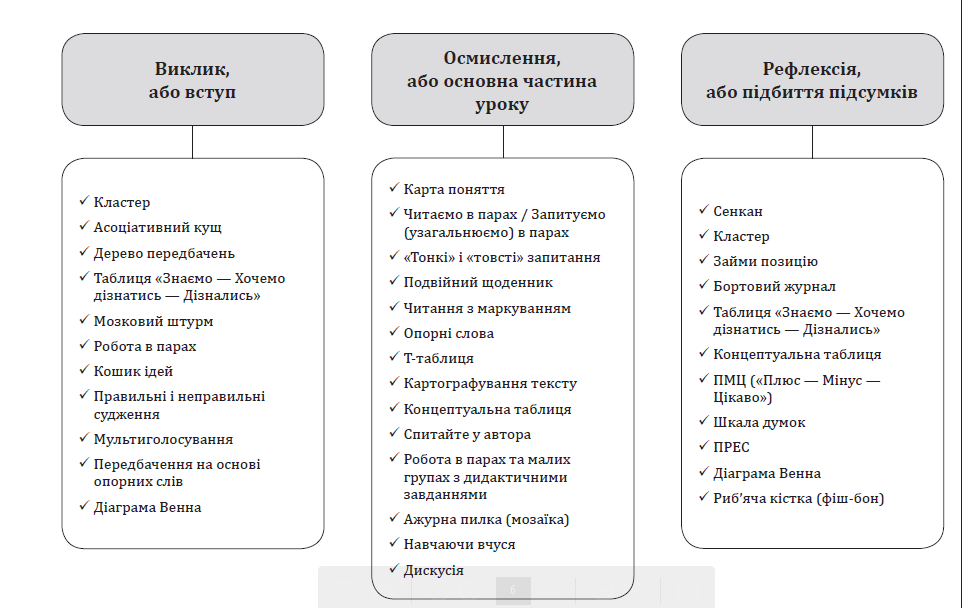 Додаток 3Методи Ейдетики“ Гра із  словами”Урок української мови (словникова робота)Прочитайте 12 слів та попросіть учнів хай вони їх відтворять.Прочитайте слова ще раз та попросіть уявити образ кожного слова, зв’язати з образом наступного, наче малюючи в уяві мультфільм.Наприклад:ведмідь - маленький несе;диван – великий, з-під якого виглядає;дятел – який відкриває;портфель – у якому виросла;береза – на самому вершечку якої сидить;кошеня – на шиї у нього шоколадна;медаль – яку приніс ;метелик – на якому вмостився сумний;клоун – який вискочив із;океану – де плаває;телефон – який тримає у дзьобі;лелека – що дуже любить;желе.Ряд слів можна ускладнити й урізноманітнити: підкреслити орфограми; дібрати однокореневі слова; скласти речення з одним із слів.Додаток 4Яким я уявляю ідеального вчителяВік учителя має бути після тридцяти. Це має бути красива приємна жінка. Скромно й зі смаком одягнена (бо короткі та яскраві речі відволікають учнів від навчання). Вчитель має бути суворим, але й розуміючим, добрим, уважним, з почуттям гумору, ввічливим, професіоналом своєї справи.Додаток 5Перші електричні трамваїТекст 1 (синя група)Електричні трамваї – звичний для нас міський транспорт. Але він має свою цікаву історію. Перші трамваї з’явилися ще на початку ХІХ століття на Британських островах, в Уельсі. Вони були на кінній тязі і називалися конками. На відміну від карет конки рухалися по рейках і тягнули за собою важкі металеві вагони з відкритим чи закритим екіпажем. Основна вада конки полягала в незручній експлуатації тварин – коні могли зазвичай працювати кілька годин на добу, потребували утримання та догляду і до того ж залишали після себе бруд, який потрібно було прибирати. Із винайденням парового двигуна на зміну «кінним машинам» прийшли трамваї на паровій тязі. Та значно більші можливості для розвитку цього виду транспорту постали після появи електричного струму. Текст 2 (жовта група)Електричний трамвай був створений відомим німецьким інженером і винахідником Вернером фон Сіменсом. У 1881 році його фірма відкрила перше у світі трамвайне сполучення в Берліні. Того самого року електричні потяги стали курсувати вулицями Парижа. Перший в Україні трамвай з’явився в Києві 1892 року. Його творцем був інженер та бізнесмен Аманд Струве – людина, якій Київ має завдячувати побудовою залізничного мосту через Дніпро (на місці сучасного Дарницького), першим централізованим водогоном і системою освітлення. Поява електричного трамвая в Києві стала можливою завдяки звичайному курйозу. Спочатку Струве створив у місті конку – трамвай на кінній тязі. Але перший рік експлуатації цього виду транспорту завдав винахідникові великих збитків. Текст 3 (зелена група)На крутих київських пагорбах коні швидко втомлювалися і не могли тягнути важкі вагони з пасажирами. За день роботи кінного трамвая на ньому змінювали до 10 тварин. Тоді Аманд спробував використати на складних ділянках локомобіль (паровий трамвай), але й він не обійшовся дешевше. Після цього бізнесмен вирішив запустити вулицями Києва останню новинку європейської технічної думки – електричний трамвай. Перші пасажирські перевезення в Києві цей вид транспорту почав здійснювати 13 червня 1892 року. Кияни пишалися такою подією – то був 18 перший трамвай на території України. КласКількість учнівВисокий рівеньСередній рівеньНизький рівень4-А183964-Б1849550%30%20%ОзнакиРівніРівніРівніОзнакиВисокийДостатнійНизький1.Виражає критичне мисленняСамостійно розуміє інформацію; висловлює думку, якщо цікавий матеріал.Залежний від думки оточення;Наявний страх особистих висловлювань.2.Може протистояти думкам однокласниківВиражає особисті думки за умови наявної підтримки, виправляє помилки інших, іноді не погоджується з іншими думками.Абсолютно сприймає інформацію та думки інших.3.Критично оцінює особисті міркування та критично ставиться до процесу навчання.З повагою ставиться до зауважень педагога, але не сприймає думки друзів та однокласників.Не бачить власних недоліків4.Може знаходити різні варіанти рішення проблем чи задач.Проявляє активність лише з вчителем.Не може вирішувати проблеми сам.5.Веде активний діалог.Висловлює важко свої міркування.Не веде активний діалог взагалі.РівніВисокийВисокийСереднійСереднійНизькийНизькийЕкспертна оцінкаЗрізиЕкспертна оцінкаЗрізиЕкспертна оцінкаЗрізиЕК243022525418КК161531335352